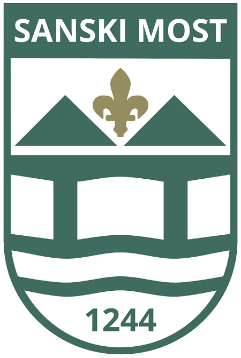 OPĆINA SANSKI MOSTPLAN RADA OPĆINSKOG ORGANA UPRAVEZA 2023. GODINUSanski Most, januar 2023. godineSADRŽAJI OPĆI DIO	31.	UVOD	31.1.	Osnovne informacije o JLS	31.2.	Kratak opis stanja u prethodnoj godini	41.3.	Ključni prioriteti i fokusi za godišnji period implementacije	52.	ORGANIZACIJA RADA, ORGANIGRAM, KADROVSKA STRUKTURA I POPUNJENOST	63.	CILJEVI JLS ZA GODINU ZA KOJU SE DONOSI GODIŠNJI PLAN	74.	OPIS PROGRAMA REALIZACIJE AKTIVNOSTI IZ STRATEŠKIH      DOKUMENATA KOJI SU UVRŠTENI U BUDŽET ZA TEKUĆU GODINU	75.	BUDŽET JLS - OPIS FINANSIRANJA PROGRAMA PLANIRANIH RAZVOJNIH AKTIVNOSTI I AKTIVNOSTI REDOVNIH POSLOVA	95.1.	Struktura planiranih prihoda i primitaka	95.2.	Struktura ukupno planiranih izdataka po vrstama	106.	MJERENJE I IZVJEŠTAVANJE O USPJEŠNOSTI RADA JLS, UKLJUČUJUĆI  MJERENJE USPJEŠNOSTI RADA ZAPOSLENIH U JLS	11II POSEBNI DIO – PREGLED PLANA RADA PO OPĆINSKIM SLUŽBAMA	127.	KABINET OPĆINSKOG NAČELNIKA	127.1.	Ljudski potencijali stručne službe općinskog načelnika/Kabineta općinskog načelnika	137.2.	Proračun/budžet Kabineta općinskog načelnika i rukovodećih državnih službenika (Pomoćnici općinskog načelnika i Sekretar organa uprave)	137.3.	Mjerenje i izvještavanje o uspješnosti rada Kabineta općinskog načelnika	138.	SLUŽBE ZA RAZVOJ, PODUZETNIŠTVO I RESURSE	148.1.	Pregled strateško-programskih i redovnih poslova Službe za razvoj, poduzetništvo i resurse za 2023. godinu	178.2.	Proračun/budžet Službe za razvoj, poduzetništvo i resurse u 2023. godini	258.3.	Mjerenje i izvještavanje o uspješnosti rada Službe za razvoj, poduzetništvo i resurse u 2023. godini	268.4.	Ljudski resursi Službe za razvoj, poduzetništvo i resurse	279.	SLUŽBA ZA URBANIZAM, PROSTORNO UREĐENJE, GRAĐENJE I POSLOVNO-STAMBENE POSLOVE	309.1.	Pregled redovnih poslova Službe za urbanizam, prostorno uređenje, građenje i poslovno-stambene poslove za 2023. godinu	329.2.	Proračun/budžet Službe za urbanizam, prostorno uređenje, građenje i poslovno-stambene poslove u 2023.  godini	339.3.	Mjerenje i izvještavanje o uspješnosti rada Službe za urbanizam, prostorno uređenje, građenje i poslovno-stambene poslove u 2023. godini	349.4.	Ljudski resursi Službe za urbanizam, prostorno uređenje, građenje i poslovno-stambene      poslove	3510.SLUŽBA ZA FINANSIJE, TREZOR I ZAJEDNIČKE POSLOVE	3610.1.	Pregled redovnih poslova Službe za finansije, trezor i zajedničke poslove za 2023. godinu	3710.2.	Proračun/budžet Službe za finansije, trezor i zajedničke poslove u 2023. godini	4410.3.	Mjerenje i izvještavanje o uspješnosti rada Službe za finansije, trezor i zajedničke poslove u 2023. godini	4410.4.	Ljudski resursi Službe za finansije, trezor i zajedničke poslove	4511.	SLUŽBA ZA OPĆU UPRAVU I DRUŠTVENE DJELATNOSTI	4611.1.	Pregled strateško-programskih i redovnih poslova Službe za opću upravu i društvene djelatnosti za 2023.godinu	4711.2.	Budžet Službe za opću upravu i društvene djelatnosti u 2023.  godini	5211.3.	Mjerenje i izvještavanje o uspješnosti rada Općinske službe za opću upravu i društvene djelatnosti u 2023.  godini	5211.4.	Ljudski resursi Službe za opću upravu i društvene djelatnosti	5312.	SLUŽBA ZA IMOVINSKO-PRAVNE, GEODETSKE POSLOVE I KATASTAR        NEKRETNINA	5412.1.	Proračun/budžet Službe za imovinsko-pravne, geodetske  poslove i katastar nekretnina u 2023. godini	6112.2.	Mjerenje i izvještavanje o uspješnosti rada Službe za imovinsko-pravne geodetske poslove i   katastar nekretnina u 2023.godini	6212.3.	Ljudski resursi Službe za imovinsko-pravne, geodetske poslove i katastar nekretnina	6313.	SLUŽBA ZA CIVILNU ZAŠTITU	6313.1.	Pregled strateško-programskih i redovnih poslova Službe civilne zaštite za 2023.godinu	6613.2.	Proračun/budžet Službe civilne zaštite u 2023. godini	7013.3.	Mjerenje i izvještavanje o uspješnosti rada Službe civilne zaštite u 2023. godini	7013.4.	Ljudski resursi Službe civilne zaštite	7114.	SLUŽBA ZA INSPEKCIJSKE POSLOVE	72Uvod	7214.1.	Pregled redovnih poslova Službe za inspekcijske poslove za 2023.  godinu	7314.2.	Proračun/budžet Službe za inspekcijske poslove u 2023. godini	7414.3.	Mjerenje i izvještavanje o uspješnosti rada Službe za inspekcijske poslove u 2023. godini	7414.4.	Ljudski resursi Službe za inspekcijske poslove	75III ZAVRŠNI DIO - KALENDAR PRAĆENJA REALIZACIJE GODIŠNJEG PLANA RADA JLS I PLAN OBUKA ZAPOSLENIH	76Kalendar praćenja realizacije godišnjeg plana JLS	76Plan obuka zaposlenih za 2023. godinu	78I OPĆI DIOUVODOsnovne informacije o JLSStatutom općine Sanski Most, uređen je samoupravni djelokrug jedinice lokalne samouprave, organi, međusobni odnosi organa, mjesna samouprava, neposredno učestvovanje građana u odlučivanju, finansiranje i imovina, propisi i drugi akti, javnost rada, suradnja jedinica lokalne samouprave, odnosi i suradnja sa federalnim i kantonalnim vlastima, kao i druga pitanja od značaja za organizaciju i rad Općine Sanski Most.Članom 14. Statuta Općine Sanski Most definiran je djelokrug rada općinskog organa uprave, kojim je definirano da Općina obavlja poslove kojima se neposredno ostvaruju potrebe građana, i to naročito poslove koji se odnose na:osiguranje i zaštitu ljudskih prava i osnovnih sloboda,donošenje Budžeta Općinedonošenje programa i planova razvoja Općine i stvaranje uvjeta za privredni razvoj i zapošljavanje,utvrđivanje i provođenje politike uređenja prostora i zaštite čovjekove okoline,donošenje prostornih, urbanističkih i provedbenih planova, uključujući zoniranje,utvrđivanje i provođenje stambene politike i donošenje programa stambene i druge izgradnje,utvrđivanje politike korištenja i utvrđivanje visine naknada za korištenje javnih dobara,utvrđivanje i vođenje politike raspolaganja, korištenja i upravljanja građevinskim zemljištem,utvrđivanje politike upravljanja i raspolaganja imovinom Općine,utvrđivanje politike upravljanja prirodnim resursima Općine i raspodjele sredstava ostvarenih na osnovu njihovog korištenja,upravljanje, finansiranje i unapređenje djelatnosti i objekata lokalne komunalne  infrastrukture:vodosnabdijevanje, odvođenje i prerada otpadnih voda,prikupljanje i odlaganje čvrstog otpada,održavanje javne čistoće,održavanje lokalnih grebalja/grobalja,lokalni putevi i mostovi,ulična rasvjeta,javna parkirališta,parkovi,organiziranje i unapređenje lokalnog javnog prijevoza,utvrđivanje politike predškolskog obrazovanja, unapređenje mreže ustanova, te upravljanje i finansiranje javnih ustanova predškolskog obrazovanja,osnivanje, upravljanje, finansiranje i unapređenje  ustanova osnovnog obrazovanja,osnivanje, upravljanje, unapređenje i finansiranje ustanova i izgradnja objekata za zadovoljavanje potreba stanovništva u oblasti kulture i sporta,ocjenjivanje rada ustanova i kvaliteta usluga u djelatnosti zdravstva, socijalne zaštite, obrazovanja, kulture i sporta, te osiguranje finansijskih sredstava za unapređenje njihovog rada i kvaliteta usluga u skladu sa potrebama stanovništva i mogućnostima Općine,analiza stanja javnog reda i mira, sigurnosti ljudi i imovine, te predlaganje mjera prema nadležnim organima za ova pitanja,organiziranje, provođenje i odgovornost za mjere zaštite i spašavanja ljudi i materijalnih dobara od elementarnih nepogoda i prirodnih katastrofa,uspostavljanje i vršenje inspekcijskog nadzora nad izvršavanjem propisa iz vlastitih nadležnosti Općine,donošenje propisa o porezima, naknadama, doprinosima i taksama iz nadležnosti Općine,raspisivanje referenduma za područje Općine,raspisivanje javnog zajma i odlučivanje o zaduženju Općine,preduzimanje mjera za osiguranje higijene i zdravlja,osiguravanje uvjeta rada lokalnih radio i TV stanica u skladu sa zakonom,osigurava  i vodi  evidencije o ličnim stanjima građana i biračkim spiskovima,obavlja poslove iz oblasti premjera i katastra zemljišta i evidencija o nekretninama,organizuje efikasnu lokalnu upravu prilagođenu lokalnim potrebama, te obavlja upravne poslove iz svoje nadležnosti,uspostavlja organizaciju mjesne samouprave,donosi programe mjera radi postizanja jednakosti spolova, te osigurava vođenje statističkih podataka i informacija razvrstanih po spolu,brine o zaštiti životinja,zaštitu i unapređenje prirodnog okoliša izaštitu potrošača.Općina se bavi i drugim poslovima od lokalnog značaja koji nisu isključeni iz njene nadležnosti, niti dodijeljeni u nadležnost nekog drugog nivoa vlasti, a tiču se:podsticanja primjene djelotvornih mjera radi zaštite životnog standarda i zbrinjavana socijalno ugroženih lica,brige o potrebama i interesima penzionera umirovljenika i lica starije životne dobi,njegovanja tradicionalnih vrijednosti, njihovog unapređenja, a među njima naročito onih vezanih uz kulturno naslijeđe prostora  Općine,poduzima mjere na očuvanju prirodne baštine, te historijskog, kulturnog i graditeljskog nasljeđa,u okviru propisanih uvjeta sudjeluje u aktivnostima udruženja građana,te obavlja i druge poslove koji su od interesa za građane Općine te njen privredni, društveni, kulturni i socijalni napredak.Kratak opis stanja u prethodnoj godini	Planom rada općinskog organa uprave za 2022. godinu najveći prioriteti u radu organa uprave, pored tekućih poslova iz oblasti upravnog rješavanja, bile su projektne aktivnosti bazirane na Strategiji razvoja općine Sanski Most 2014. – 2023., odnosno aktivnosti obuhvaćene Planom implementacije 2021. – 2023.Po pitanju realizacije projekata i aktivnosti vezanih za njih, u prethodnoj godini najznačajniji rezultati su ostvareni kroz projekte unaprijeđenja javne i komunalne infrastrukture s naglaskom na izgradnju kanalizacionog sistema i saobraćajnice u Prvomajskoj ulici; projekte podrške primarnoj poljoprivrednoj proizvodnji, te kroz uvođenje novih mjera podrške privrednom sektoru kroz subvencioniranje praktične nastave u sklopu privrednih subjekata.ošloj godini bio početak gradnje zaštitnog parapetnog zida na obali rijeke Sane u naselju Gerzovo.Ključni prioriteti i fokusi za godišnji period implementacije	Glavni prioriteti za 2023. godinu obuhvataju nastavak aktivnosti na realizaciji mjera i programa iz proteklog perioda, obzirom da su po strateškim dokumentima uglavnom definirani višegodišnji projekti i programi. S tim u vezi, glavni prioriteti u tekućoj godini su:Nastavak saradnje sa UNDP kroz implementaciju projekata MEG i Jačanje uloge MZ u BiH, te nastavak saradnje sa ostalim međunarodnim finansijskim i razvojnim institucijamaUnaprijeđenje javne i komunalne infrastrukture s naglaskom na završetak izgradnje infrastrukture u ulici PrvomajskaUnaprijeđenje poslovne infrastrukture u sklopu Poslovne zone Šejkovača – završetak izgradnje kanalizacionog sistemaIzrada projektno-tehničke dokumentacije za rekonstrukciju postojeće i izgradnju nove poslovne infrastrukture u budućoj Poslovnoj zoni ZdenaUnaprijeđenje sistema odbrane i zaštite od poplava sa naglaskom na završetak izgradnje zaštitnog zida na lokalitetu Gerzovo, te unaprijeđenje sistema odvodnih kanala na širem gradskom jezgru.Podrška privrednim subjektima u jačanju kvaliteta radne snage i proširenju postojećih i realizaciji novih investicija s ciljem povećanja obima proizvodnje i zaposlenostiUnaprijeđenje javne infrastrukture kroz sanaciju saobraćajnica u nadležnosti lokalne upraveIzgradnja javne rasvjete na principu LED tehnologije u gradskoj zoniPodrška primarnoj poljoprivrednoj proizvodnjiInstitucionalna saradnja sa dijasporomUnaprijeđenje turističke ponude i revitalizacija turističkih potencijala kroz izgradnju turističke infrastruktureUnaprijeđenje kvaliteta srednjeg strukovnog obrazovanja i izmjena upisne politike u skladu sa potrebama lokalne privredeUnaprijeđenje komunikacije sa privrednim sektoromNastavak projektnog finansiranja udruženja s područja Sanskog MostaPodrška zdravstvenom sektoru s ciljem unaprijeđenja ljudskih i tehničkih kapaciteta lokalnih zdravstvenih ustanovaUnaprijeđenje ljudskih i tehničkih kapaciteta organa upraveIzrada prostorno-planske dokumentacije – izrada Prostornog plana OpćineUvođenje elektronskog registra administrativnih postupaka organa uprave – e-upravaORGANIZACIJA RADA, ORGANIGRAM, KADROVSKA STRUKTURA I POPUNJENOST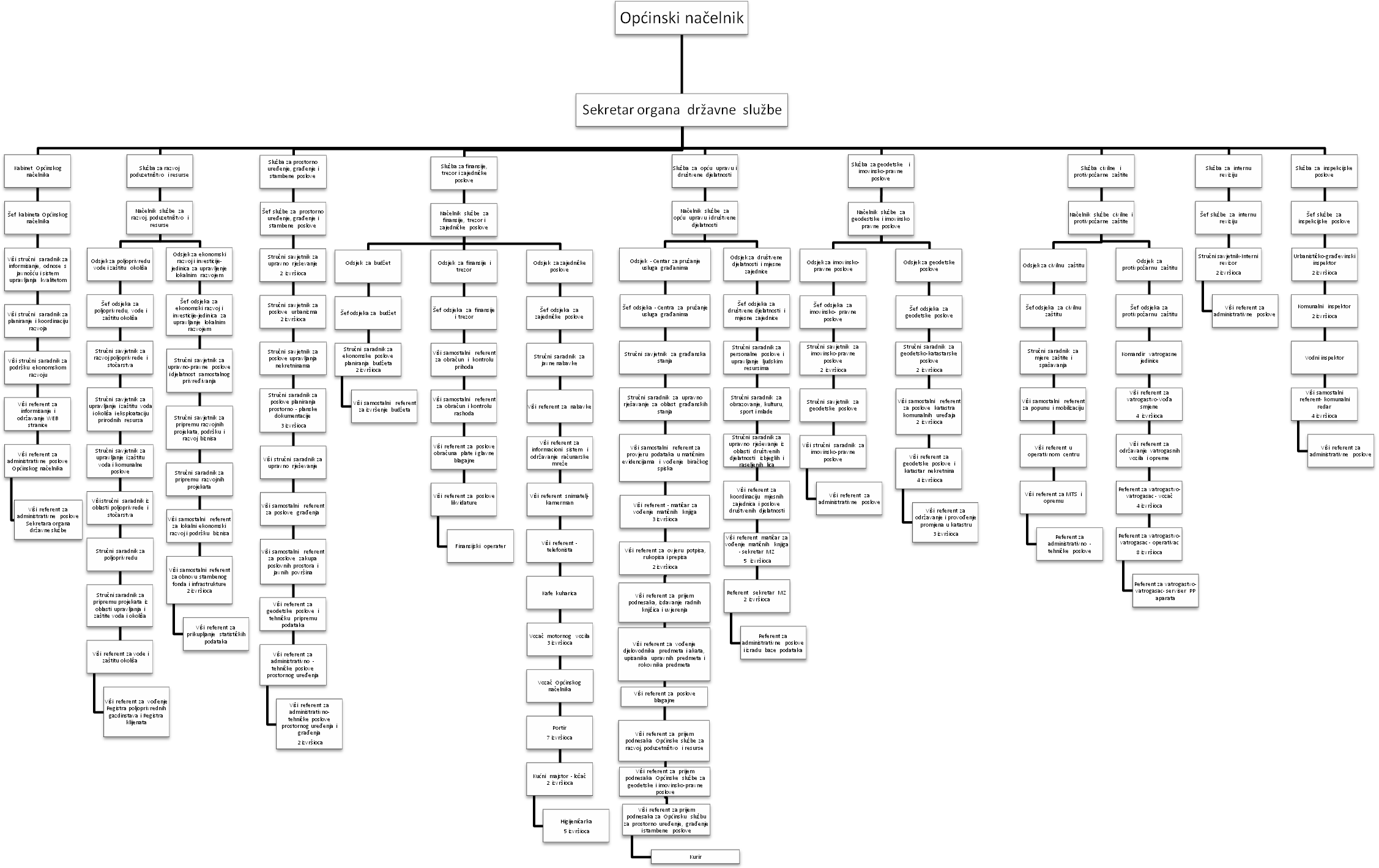 CILJEVI JLS ZA GODINU ZA KOJU SE DONOSI GODIŠNJI PLANKao i okviru Strategije lokalnog razvoja općine Sanski Most, ciljevi organa uprave su definirani u tri grupe:Ekonomski:Promocija općine Sanski Most kao investicijski atraktivne lokacije,Unaprijeđenje usluga za podršku lokalnoj privredi i poljoprivredi,Unaprijeđenje poslovne infrastrukture.Društveni:Jačanje uloge MZ kao nosilaca ruralnog razvoja,Unaprijeđenje administrativnih procedura,Unaprijeđenje saradnje sa javnim i nevladinim sektorom,Unaprijeđenje integriteta i transparentnosti općinskog organa uprave.Ekološki:Unaprijeđenje komunalne infrastruktureUnaprijeđenje energetske efikasnosti u javnim objektima i infrastrukturiKreiranje i unaprijeđenje postojeće turističke ponudeOPIS PROGRAMA REALIZACIJE AKTIVNOSTI IZ STRATEŠKIH 		   DOKUMENATA KOJI SU UVRŠTENI U BUDŽET ZA TEKUĆU GODINUBudžetom općine Sanski Most za 2023. godinu predviđeno je sufinansiranje 35 kapitalnih projekata i mjera obuhvaćenih Strategijom lokalnog razvoja, odnosno Planom implementacije za 2023. Najveći dio sredstava je planiran za podršku privredi odnosno zapošljavanju, jačanju primarne poljoprivredne proizvodnje, unaprijeđenju kapaciteta MZ kroz samostalnu pripremu i implementaciju projekata, kroz izgradnju vodovodnih i kanalizacionih sistema, javne rasvjete i rekonstrukciju lokalnih saobraćajnica koje su u nadležnosti lokalne uprave.BUDŽET JLS - OPIS FINANSIRANJA PROGRAMA PLANIRANIH RAZVOJNIH AKTIVNOSTI I AKTIVNOSTI REDOVNIH POSLOVAStruktura planiranih prihoda i primitakaStruktura ukupno planiranih izdataka po vrstamaMJERENJE I IZVJEŠTAVANJE O USPJEŠNOSTI RADA JLS, UKLJUČUJUĆI  MJERENJE USPJEŠNOSTI RADA ZAPOSLENIH U JLSMjerenje i izvještavanje o uspješnosti rada lokalne samouprave se sprovodi na dva načina – godišnjim  izvještajem o realizaciji Strategije lokalnog razvoja gdje su navedeni svi kvantitativni parametri realizacije u odnosu na plan i usvajanjem Izvještaja o radu Općinskog organa uprave, te ocjenjivanjem rada državnih službenika i namještenika koje je definirano Pravilnikom o ocjenjivanju rada državnih službenika i namještenika u organima državne službe USK (Službeni glasnik USK br. 23/17).Metodologija izvještavanja o stepenu realizacije Strategije lokalnog razvoja je usvojena odmah po usvajanju i samog strateškog dokumenta 2014. godine, i u protekle 3 godine ukupan stepen realizacije je iznosio 55% - 65% što se smatra srednje uspješnom realizacijom. Planom rada Općinskog vijeća Sanski Most za 2022., izvještaj o radu Općinskog načelnika i Općinskih službi planiran je za februar 2022. Stupanjem na snagu Uredbe o trogodišnjem i godišnjem planiranju rada, monitoringu i izvještavanju u Federaciji BiH, Izvještaj o realizaciji plana implementacije strategije zajedno za Izvještajem o realizaciji plana kapitalnih investicija planirani su do septembra 2022.Uspješnost rada uposlenih se sprovodivrši se u cilju kvalitetnog i profesionalnog obavljanja poslova i radnih zadataka kao i podsticaja državnih službenika da konstantno unapređuju svoja stručna znanja i vještine radi zadržavanja statusa državnog službenika i sticanje preduvjeta za nagrađivanje i napredovanje u državnoj službi. Ocjenjivanje se vrši do polovine mjeseca januara za prethodnu godinu, a proces ocjenjivanja vrši Načelnik službe na propisanim obrascima koji su sastavni dio Pravilnika.II POSEBNI DIO – PREGLED PLANA RADA PO OPĆINSKIM SLUŽBAMAKABINET OPĆINSKOG NAČELNIKAUvodU Kabinetu Općinskog načelnika obavljaju se; protokolarni, studijsko-analitički, informaciono-dokumentacioni i normativno-pravni poslovi koji su u neposrednoj vezi sa vršenjem funkcije Općinskog načelnika, vodi se evidencija i čuvanje originala potpisa i drugih akata Općinskog načelnika, vrše poslovi koji se odnose na pripremu i ostvarivanje kontakata sa gostima, poslovi u vezi sa dolaskom pojedinaca i grupa iz zemlje i inostranstva, poslovi informisanja, propagande, kao i prikupljanje informacija i podataka vezanih za Općinu, i drugi poslovi koje mu stavi u zadatak Općinsko vijeće i Općinski načelnik.Pregled strateško-programskih i redovnih poslova Kabineta općinskog načelnikaZbog opisa posla definiranog Pravilnikom o unutrašnjoj organizaciji Jedinstvenog općinskog organa uprave općine Sanski Most i zbog ograničenih ljudskih kapaciteta, Kabinet općinskog načelnika nema planiranih strateških projekata, već je planirano da Savjetnici općinskog načelnika vrše punu koordinaciju realizacije svih projekata u koordinaciji sa Službom za razvoj, poduzetništvo i resurse, te Javnim preduzećima i ustanovama čiji je osnivač Općinsko vijeće, na način da Kabinet prikuplja sve podatke i vrši sve pripremne radnje, a ostale Općinske službe, u skladu sa svojim opisom posla, učestvuju u konkretnoj realizaciji projektnih aktivnosti.Od redovnih poslova, Kabinet općinskog načelnika za 2022. Godinu planira realizaciju slijedećih aktivnosti:Koordinacija poslova sa drugim Službama u procesu implementacije Strategije lokalnog razvoja i Plana kapitalnih investicija,Koordinacija svih aktivnosti predviđenih u sklopu obilježavanja značajnih datuma općine Sanski Most,Redovno ažuriranje službene web stranice,Priprema press objava vezanih za rad općinskog organa uprave, i saradnja sa medijima,Organizacija svih zvaničnih sastanaka i susreta sa predstavnicima drugih općina, viših nivoa vlasti i međunarodnih partnera,Koordinacija i komunikacija sa ministarstvima, zavodima, agencijama, upravama i ostalim vladinim tijelima unutar BiH,Komunikacija sa ambasadama i konzularnim predstavništvima u BiH,Stalna komunikacija sa građanima, predstavnicima javnog, privatnog i nevladinog sektora s područja Sanskog Mosta,a u svrhu poboljšanja kvaliteta života u lokalnoj zajednici,Promocija investicionih potencijala općine Sanski Most.Ljudski potencijali stručne službe općinskog načelnika/Kabineta općinskog načelnikaPrema Pravilniku o unutrašnjoj organizaciji Jedinstvenog općinskog organa uprave općine Sanski Most u Kabinetu općinskog načelnika previđeno je 7 radnih mjesta (4 službenika i 3 namještenika), a obzirom da radna mjesta nisu u potpunosti popunjena, trenutno poslove obavljaju 2 namještenika i 2 Savjetnika Općinskog načelnika. Namještenici obavljaju tehničko-administrativne poslove vezano za protokolarne aktivnosti, te za poslove ažuriranja web stranice i pripreme press materijala. Savjetnik općinskog načelnika vrši ostale analitičke poslove i poslove koordinacije i pripremnih aktivnosti na analizi podataka i pripremi projekata čija implementacija se vrši u saradnji sa ostalim Općinskim službama, te aktivnosti saradnje sa javnim, privatnim i nevladinim sektorom u oblasti realizacije projekata koji su u skladu sa lokalnim strateškim dokumentima.Proračun/budžet Kabineta općinskog načelnika i rukovodećih državnih službenika (Pomoćnici općinskog načelnika i Sekretar organa uprave)Mjerenje i izvještavanje o uspješnosti rada Kabineta općinskog načelnikaObzirom da Kabinet općinskog načelnika kao služba nije direktno zadužen za implementaciju strateških projekata, i da u sklopu Službe nema uposlenika sa statusom državnog službenika, Općinski načelnik vrši redovno ocjenjivanje namještenika u Službi, u dijelu izvršavanja redovnih poslova i zadataka, prema dinamici propisanoj u Pravilniku o ocjenjivanju, odnosno do polovine januara tekuće godine za prethodnu godinu. Savjetnici općinskog načelnika ne podliježu godišnjem ocjenjivanju.Izvještavanje o radu se vrši integrirano u sklopu zajedničkog izvještaja o radu organa uprave kojeg Općinski načelnik podnosi Općinskom vijeću na usvajanje u februaru tekuće godine, prema Planu rada Općinskog vijeća. Sve službe su dužne uraditi unificirani izvještaj o radu u kojem su navedene realizirane aktivnosti u sklopu redovnih poslova i strateških mjera i projekata, koji je sastavni dio zajedničkog integriranog izvještaja o radu. Kao aneks Izvještaja o radu općinskog organa uprave podnosi se i Izvještaj o realizaciji Strategije lokalnog razvoja za prethodnu godinu.SLUŽBE ZA RAZVOJ, PODUZETNIŠTVO I RESURSEUvodNadležnost Službe za razvoj, poduzetništvo i resurse je realizacija i primjena zakonskih propisa iz oblasti razvoja, poduzetništva i obrta, komunalnih djelatnosti, poljoprivrede i zaštite okoliša. Služba priprema izradu projektnih prijedloga i prati njihovu realizaciju, sa monitoringom i evaluacijom.  Služba za razvoj, poduzetništvo i resurse, prema Odluci o organizaciji i djelokrugu Jedinstvenog općinskog organa uprave općine Sanski Most („Sl. glasnik općine Sanski Most“, br. 1/18 i 2/19), i Pravilnika o unutrašnjoj organizaciji Jedinstvenog općinskog organa uprave općine Sanski Most ("Sl. glasnik općine Sanski Most", br.02/19) sastoji se od tri unutrašnje organizacione jedinice i to:Odsjek za investicije i podršku biznisu,Odsjek za lokalni ekonomski razvoj,Odsjek za komunalne poslove, poljoprivredu i zaštitu okoliša.U Službi za razvoj, poduzetništvo i resurse obavljaju se poslovi upravnog rješavanja, normativno-pravni, studijsko analitički, stručno-operativni, administrativno-tehnički, informaciono-dokumentacioni i operativno-tehnički poslovi, koji se odnose na:provođenje utvrđene politike, izvršavanje i praćenje zakona, drugih propisa i općih akata iz oblasti razvoja, poduzetništva i prirodnih resursaizrada nacrta i prijedloga propisa i drugih akata koje donosi Općinsko vijeće i Općinski načelnik, nomotehnička obrada tih propisa, davanja mišljenja, prijedloga i sugestija kod izrade propisa i drugih akata, koje donose drugi nadležni organi,vođenje prvostepenog upravnog postupka o pitanjima iz nadležnosti Službe,izrada analiza, izvještaja, informacija i drugih stručnih i analitičkih materijala za Općinsko vijeće i Općinskog načelnika,prikupljanje i vršenje statističke obrade podataka o poslovima iz oblasti za koje je osnovana,uspostavljanje, vođenje i ažuriranje propisanih evidencija i registra iz djelokruga rada Službe,izdavanje uvjerenja o činjenicama o kojima se vode službene evidencije i uvjerenja o činjenicama o kojima se ne vode službene evidencije,učešće u procesima strateškog planiranja, realizaciji strategije i planova implementacije, posebno kad je riječ o pripremi realizaciji projekata i programa koji su u skladu sa planom implementacije uključeni u godišnji plan rada službe te praćenje realizacije dodijeljenih projekata/programa,prikupljanje, obrađivanje i analizu podatka vezanih za stvaranje povoljnog poslovnog okruženja,podrška implementaciji projekata lokalnog razvoja,komunikaciju sa potencijalnim i postojećim investitorima u svrhu pokretanja novih i unapređenje postojećih investicija,podršku institucionalnoj saradnji sa dijasporom,kreiranje kanala komunikacije i servisa za dijasporu,saradnju sa udruženjima dijaspore i umrežavanje dijaspore,pripremu razvojnih projekata usmjerenih ka fondovima Evropske unije i međunarodne zajednice,kontaktiranje i saradnju sa međunarodnim institucijama sa ciljem privlačenja sredstava,kontaktiranje i saradnju sa nosiocima vlasti na višim nivoima (državnim, federalnim, kantonalnim) sa ciljem implementacije budžetskih sredstava odobrenih sa istih nivoa,prikupljanje i obradu informacija vezanih za razvoj privrede, mogućnosti kreditiranja i plasmana finansijskih sredstava,formiranje baze podataka po privrednim granama,koordinaciju aktivnosti na poslovima pregleda i snimanja ratnim dejstvima oštećenih objekataostvarivanje saradnje sa mjesnim zajednicama, udruženjima, NVO, te potencijalnim donatorima vezano za obnovu,provođenje i realizaciju Programa kapitalnih investicija,promociju investicijskih i turističkih potencijala Općinepromet nepokretnosti,prikupljanje, sređivanje, kontrolu obrade podataka i uspostava trajne dokumentacije u oblasti poduzetništva i obrta, saobraćaja, poljoprivrede i šumarstva, turizma, te izrade izvještaja za potrebe organa uprave i drugih korisnika,organizovanje i obavljanje stručnih poslova iz djelokruga Općine u komunalnoj oblasti i oblasti poljoprivrede,ostvarivanje kontakata sa preduzećima, udruženjima i drugim organizacijama u cilju praćenja problematike u oblasti poljoprivrede,izradu analiza i izvještaja, informacija i programa iz oblasti ratarstva, stočarstva, voćarstva i zemljišne politike,izradu kratkoročnih planova sjetve i žetve,vođenje evidencije registrovanih poljoprivrednika, registra poljoprivrednih gazdinstva i registra klijenata,utvrđivanje i praćenje stanja u oblasti upravljanja i zaštite voda, zaštite okoliša i iskorištavanja prirodnih resursa,pripremu i izradu planova uređenja i održavanja vodotoka II kategorije i programa izgradnje, rekonstrukcije i održavanja vodnih objekata;izradu analize, informacije i izvještaje i druge stručne analitičke materijale iz oblasti upravljanja i zaštite voda i okoliša,vršenje i drugih upravnih i stručnih poslova propisanih zakonom i drugim propisima.Generalni ciljevi Službe za 2023. godinu su: unapređenje i jačanje ljudskih, administrativnih  i tehničkih kapaciteta, promocija i održivost ostvarenog povoljnog poslovnog okruženja, povećanje investicionih ulaganja u pogledu komunalne infrastrukture i razvoja općine, veća izdvajanja i novi modeli podrške za  nevladin i privatan (poljoprivreda, privreda) sektor.  Pregled strateško-programskih i redovnih poslova Službe za razvoj, poduzetništvo i resurse za 2023. godinuGlavne aktivnosti Službe za razvoj, poduzetništvo i resurse za 2023. godinu obuhvataju realizaciju poticajnih mjera, implementaciju razvojnih projekata, aktivnosti na unaprijeđenju poslovnog ambijenta i redovne aktivnosti propisane zakonima i podzakonskim aktima.Poticajne mjere	Poticajne mjere za 2023. godinu mogu se podijeliti na poticajne mjere za podršku poduzetništvu i mjere podrške primarnoj poljoprivrednoj proizvodnji. Budžetom Općine Sanski Most za 2023. godinu planirano je 250.000,00 KM za subvencioniranje praktične nastave za 50 učenika završnih razrede koji praktičnu nastavu provode u privatnim preduzećima, i za subvencioniranje doprinosa na teret poslodavca i zaposlenog za 15 porodilja koje su u stalnom radnom odnosu u privatnim preduzećima, s ciljem očuvanja radnog mjesta tokom porodiljnog dopusta, što je ujedno i mjera pronatalitetne politike jer se pruža mehanizam zaštite radnog mjesta za sve zaposlene žene koje se odluče na rađanje. Ovim mjerama podrške privrednom sektoru nastavlja se politika lokalne uprave usmjerena ka poboljšanju položaja zaposlenih i učenika, jer dosadašnje jednokratne mjere podrške pri nabavci opreme i mašina su se pokazale više kao socijalno davanje od kojeg zapolsenici nisu imali direktne koristi.	S druge strane, za podršku primarnoj poljoprivrednoj proizvodnji planirano je 500.000,00 KM za podršku projektima obuhvaćenih Programom podrške za 2023., a koji se već godinama donosi i usvaja na participatoran pristup uz uključenje šire grupe poljoprivrednih proizvođača iz svih oblasti poljoprivredne proizvodnje. Poseban značaj navedenom Programu podrške daje činjenica da se njime obuhvataju grane poljoprivrede odnosno poljoprivredne kulture koje nisu obuhvaćene redovnim poticajnim mjerama institucija viših nivoa vlasti.Implementacija razvojnih projekataBudžetom Općine Sanski Most za 2023. godinu planirano je 6.922.028,00 KM za realizaciju 35 projekata od kojih je njih 9 započeto tokom 2022., a preostalih 26 će se implementirati tokom 2023. godine. Radi se o značajnim razvojnim projektima usmjerenim ka poboljšanju kvaliteta javne komunalne i saobraćajne infrastrukture, odnosno rekonstrukciji postojećih i izgradnji novih infrastrukturnih kapaciteta s ciljem poboljšanja ukupnog kvaliteta života. Planirani projekti će se sufinansirati iz budžeta Općine Sanski Most iz redovnih budžetskih sredstava, zajedno sa partnerskim institucijama viših nivoa vlasti (ministarstva, zavodi, agencije i direkcije), te međunarodnih partnera s kojima Općina Sanski most već ima potpisane partnerske sporazume (UNDP, USAID, SIDA i sl.). veći dio planiranih projekata Služba za azvoj će implementirati samostalno, a određeni dio projekata (uglavnom iz oblasti rekonstrukcije i izgradnje putne i komunalne infrastrukture) će se realizirati u partnerstvu sa JU ''Općinski fond za komunalne djelatnosti i infrastrukturu'', te JKP ''Vodovod i kanalizacija''.Unaprijeđenje poslovnog ambijentaKao posebna grupa aktivnosti usmjerenih ka unaprijeđenju lokalnog razvoja definirane su aktivnosti i mjere na poboljšanju poslovnog ambijenta, s ciljem povećanja obima investiranja u privrednom sektoru, povećanju broja zaposlenih, te povećanju obima ukupne proizvodnje, izvoza i ukupnog prometa u lokalnoj privredi.U svrhu unaprijeđenja poslovnog ambijenta, pored redovnih aktivnosti promocije investicijskih potencijala putem online platformi, Budžetom Općine Sanski Most za 2023. planirana su sredstva u iznosu od 80.000,00 KM u svrhu subvencioniranja troškova rente i komunalija u procesu gradnje proizvodnih i poljoprivrednih objekata i 100.000,00 KM za projekte institucionalne saradnje sa dijasporom, gdje je planirano da najmanje 3 privredna subjekta s područja Sanskog Mosta dobiju mentortstvo i asistenciju domaćih stručnjaka trenutno nastanjenih izvan BiH u procesu uvođenja novih tehnologija i stručnog usavršavanja zaposlenika (tzv. ''know how'').Paralelno sa gore navedenim aktivnostima, mjere unaprijeđenja poslovnog ambijenta obuhvataju i unaprijeđenje poslovne infrastrukture, te je u vezi s tim Općina Sanski Most i u 2023. godini planirala projekte izgradnje dijela kanalizacionog sistema u Poslovnoj zoni Šejkovača u vrijednosti od 300.000,00 KM (dionice S8, S10 i S15), a obzirom na razvojne potencijale privrednog sektora Sanskog Mosta planirana je i izgradnja nove poslovne zone Zdena, na prostoru bivše fabrike ''ŠIP Sana'', te je u ovu svrhu planirano 50.000,00 KM za izradu projektno-tehničke dokumentacije kao osnove za izgradnju neophodne infrastrukture.Imajući u vidu popunjenost kapaciteta Poslovne zone ''Šejkovača'' s jedne, te mogućnosti i potencijale za realizaciju novih i proširenje postojećih investicija na području nekadašnjih pogona ŠIP Sana u naselju Zdena, te nivo izgrađenosti poslovnih subjekata i infrastrukture na susjednim parcelama prema naselju Pobriježje, stručne službe Općine Sanski Most su u skladu sa Urbanističkim planom analizirale i zaključile da postoje preduvjeti, ali i potreba za proglašenje Poslovne zone na navedenom lokalitetu.Na lokalitetu planirane Poslovne zone Zdena već egzistira nekolicina privrednih subjekata, sa potencijalom za realizaciju nekoliko novih investicija, ali nivo izgrađenosti poslovne infrastrukture ne odgovara trenutnim potrebama postojećih i potencijalnih investitora. Obzirom da je zona većim dijelom planirana na lokalitetu nekadašnje fabrike ŠIP Sana važno je uzeti u obzir da dio infrastrukture već postoji ali da je ista u većoj mjeri devastirana ili je tehnološki prevaziđena i samim tim neiskoristiva za potrebe novih investicija.Redovni posloviRedovni poslovi Službe za razvoj, poduzetništvo i resurse definirani su Odlukom o organizaciji i djelokrugu Jedinstvenog općinskog organa uprave općine Sanski Most („Sl. glasnik općine Sanski Most“, br. 1/18 i 2/19), i Pravilnikom o unutrašnjoj organizaciji Jedinstvenog općinskog organa uprave općine Sanski Most ("Sl.glasnik općine Sanski Most", br.02/19). Uglavnom se radi o administrativnim postupcima upravnog rješavanja i ostalim analitičkim, stručnim i operativnim poslovima koji obuhvataju pripremu, provedbu i evaluaciju projekata, prikupljanje, obradu i analizu podataka iz oblasti obrta, poduzetništva, turizma, zaštite okoliša i poljoprivrede.Tokom 2023. godine prioritet u obavljanju redovnih oslova biće dodatno unaprijeđenje i skraćenje vođenja administrativnih postupaka, s naglaskom na postupke iz oblasti poduzetništva i obrta, obzirom da je donošenjem novog Zakona o obrtu i srodnim djelatnostima 2021. godine usvojen i niz pogodnosti u procesu registracije i vođenja obrta (mogućnost vanjskotrgovinskog poslovanja, ukidanje vezanih i posebnih obrta, mogućnost registracije bez stručne spreme, pribavljanje dokumentacije po službenoj dužnosti i sl.).Tabelarni  pregled strateško-programskih i redovnih poslova Službe za razvoj, poduzetništvo i resurse za 2023. godinuProračun/budžet Službe za razvoj, poduzetništvo i resurse u 2023. godiniMjerenje i izvještavanje o uspješnosti rada Službe za razvoj, poduzetništvo i resurse u 2023. godiniLjudski resursi Službe za razvoj, poduzetništvo i resursePravilnikom o unutrašnjoj organizaciji jedinstvenog općinskog organa uprave općine Sanski Most, u ovoj službi je sistematizovano 19 radnih mjesta. Popunjeno je ukupno 13 radnih mjesta, što znači da je ostalo upražnjeno-nepopunjeno 6 /šest/ radna mjesta koja se odnose na državne službenike.Postojeći kapaciteti od 13 uposlenih trenutno su nedovoljni za kvalitetno sprovođenje redovnih aktivnosti, a najveći nedostatak se ogleda u deficitu ljudskih kapaciteta za pripremu i provedbu velikih razvojnih i infrastrukturnih projekata, te u oblasti poduzetništva i obrta. Preraspodjelom trenutnog obima poslova isti se izvršava na zadovoljavajući način i u zakonom predviđenim rokovima, s tim da je neophodno hitno popuniti radna mjesta Šefa odsjeka za ekonomski razvoj, te Stručnog savjetnika za upravno-pravne poslove iz oblasti poduzetništva.Novim Pravilnikom o unutrašnjoj organizaciji jedinstvenog općinskog organa uprave,  formiran je novi odsjek u okviru Službe/Odsjek za investicije i podršku biznisu/ koji po svom opisu poslova obuhvata sve aktivnosti vezano za pomoć i podršku investitorima, kao i projektima sa dijasporom u skladu sa BFC certifikatom - povoljno poslovno okruženje.VI  ANEKSKALENDAR PRAĆENJA REALIZACIJE GODIŠNJEG PLANA RADA JLSSLUŽBA ZA URBANIZAM, PROSTORNO UREĐENJE, GRAĐENJE I POSLOVNO-STAMBENE POSLOVEUvodOpćinska služba za urbanizam, prostorno uređenje, građenje i poslovno-stambene poslove u svom sastavu ima dvije unutrašnje organizacione jedinice i to:1. Odsjek za urbanizam, prostorno uređenje i građenje i2. Odsjek za poslovno-stambene poslove i javne površine.	U odsjeku za urbanizam, prostorno uređenje i građenje obavljaju se poslovi koji se odnose na: provođenje utvrđene politike, izvršavanje i praćenje zakona, drugih propisa i općih akata iz oblasti prostornog uređenja, građenja, izrada nacrta i prijedloga propisa i drugih akata koje donosi Općinsko vijeće i Općinski načelnik, nomotehnička obrada tih propisa, davanje mišljenja, prijedloga i sugestija kod izrade propisa i drugih akata, koje donose drugi nadležni organi, vođenje prvostepenog upravnog postupka o pitanjima iz nadležnosti Službe u domenu izdavanja urbanističke saglasnosti, odobrenja za građenje, upotrebne dozvole, izrada analiza, izvještaja, informacija i drugih stručnih i analitičkih materijala za Općinsko vijeće i Općinskog načelnika, prikupljanje i vršenje statističke obrade podataka o poslovima iz oblasti za koje je osnovana, uspostavljanje, vođenje i ažuriranje propisanih evidencija iz djelokruga rada Službe, izdavanje uvjerenja o činjenicama o kojima se vode službene evidencije i uvjerenja o činjenicama o kojima se ne vode službene evidencije, učestvovanje u procesima strateškog planiranja, realizaciji strategije i planova implementacije, posebno kad je riječ o pripremi realizaciji projekata i programa koji su u skladu sa planom implementacije uključeni u godišnji plan rada službe te praćenje realizacije dodjeljenih projekata/programa, predlaže izradu i provodi procedure usvajanja prostorno-planskih dokumenata, vršenje stručnih poslova u pripremi i provođenju planskih akata (prostorni plan, urbanistički plan, regulacioni planovi, urbanistički projekti i planovi parcelacije), vršenje analitičkog praćenja stanja i kretanja u oblastima prostornog uređenja i građenja, vršenje stručnih administrativnih poslova za određene komisije i druga radna tijela Općinskog vijeća i Općinskog načelnika.	U odsjeku za poslovno-stambene poslove i javne površine obavljaju se poslovi koji se odnose na: provođenje utvrđene politike, izvršavanje i praćenje zakona, drugih propisa i općih akata iz poslovno-stambene oblasti, izrada nacrta i prijedloga propisa i drugih akata koje donosi Općinsko vijeće i Općinski načelnik, nomotehnička obrada tih propisa, davanje mišljenja, prijedloga i sugestija kod izrade propisa i drugih akata, koje donose drugi nadležni organi, vođenje prvostepenog upravnog postupka o pitanjima iz nadležnosti Službe u domenu iz rješavanja u upravnim stvarima iz poslovno-stambene oblasti, izrada analiza, izvještaja, informacija i drugih stručnih i analitičkih materijala za Općinsko vijeće i Općinskog načelnika, izdavanje uvjerenja o činjenicama o kojima se vode službene evidencije i uvjerenja o činjenicama o kojima se ne vode službene evidencije, vođenje evidencije u ratnim dejstvima oštećenih i uništenih stambenih objekata, vođenje evidencije stambenog fonda, statusa stanova i evidenciju poslovnih prostorija i zgrada u vlasništvu Općine, vrši sve stručne i administrativne poslove iz oblasti stambene politike, otkup stanova, dodjela stambene jedinice i novčanih sredstava na ime alternativnog smještaja, izdavanje u zakup stambenog fonda i poslovnih prostorija i zgrada, izdavanje u zakup javnih površina na privremeno korištenje, vrši izbor i imenovanje pravne osobe kao prinudnog upravitelja, vršenje drugih upravnih i stručnih poslova propisanih zakonom i drugim propisima.Pregled redovnih poslova Službe za urbanizam, prostorno uređenje, građenje i poslovno-stambene poslove za 2023. godinu Proračun/budžet Službe za urbanizam, prostorno uređenje, građenje i poslovno-stambene poslove u 2023.  godiniMjerenje i izvještavanje o uspješnosti rada Službe za urbanizam, prostorno uređenje, građenje i poslovno-stambene poslove u 2023. godiniLjudski resursi Službe za urbanizam, prostorno uređenje, građenje i poslovno-stambene      poslovePrema Pravilniku o unutrašnjoj organizaciji Jedinstvenog općinskog organa uprave Sanski Most u okviru Službe je sistematizirano ukupno 15 radnih mjesta (9 državnih službenika i 6 namještenika) dok je trenutno uposleno 6 državnih službenika i 4 namještenika.SLUŽBA ZA FINANSIJE, TREZOR I ZAJEDNIČKE POSLOVEUvod	U Službi za finansije, trezor i zajedničke poslove obavljaju se poslovi i zadaci vezani za izradu prednacrta, nacrta i prijedloga i rebalansa budžeta, ostalih normativnih akata vezanih za budžet i njegovo izvršenje, izrada analiza, informacija i drugih analitičkih i stručnih materijala o izvršenju budžeta i iz oblasti finansija. U nadležnosti Službe je vođenje i prvostepenog upravnog postupka i izdavanje uvjerenja o činjenicama i podacima za koje se vodi službena evidencija, te praćenje, izvještavanje i izvršenje prihoda i rashoda organa uprave po vrstama i korisnicima.  Pored navedenog, Služba sprovodi i redovne stručno – operativne poslove pomoćne djelatnosti, sprovodi postupke javnih nabavki za potrebe organa uprave u skladu sa pozitivnim zakonskim propisima, kao i praćenje realizacije ugovora o nabavci, te sprovodi tekuće i investiciono održavanje imovine u vlasništvu Općine. Služba obavlja i računovodstveno-materijalne poslove za mjesne zajednice, kao i trezorske poslove svih budžetskih korisnika.Svi poslovi Službe raspoređeni su u okviru slijedećih odsjeka:Pregled redovnih poslova Službe za finansije, trezor i zajedničke poslove za 2023. godinuU skladu sa preporukama Ureda za reviziju institucija Federacije BiH, Služba je poduzela niz mjera radi prevazilaženja propusta i nepravilnosti utvrđenih u revizorskom izvještaju. U prilogu se nalazi i tabelarni prikaz poduzetih mjera, a i u toku 2023.godine će se nastaviti sa izvršenjem preporuka Ureda.Proračun/budžet Službe za finansije, trezor i zajedničke poslove u 2023. godiniMjerenje i izvještavanje o uspješnosti rada Službe za finansije, trezor i zajedničke poslove u 2023. godiniLjudski resursi Službe za finansije, trezor i zajedničke poslovePrema Pravilniku o unutrašnjoj organizaciji Jedinstvenog općinskog organa uprave Sanski Most u okviru službe je sistematizirano ukupno 39 radnih mjesta (9 državnih službenika, 30 namještenika) dok je trenutno uposleno njih 29.Trenutni kadrovi nisu dovoljni za obavljanje osnovnih poslova propisanih Pravilnikom, te je neophodno popuniti radna mjesta državnih službenika i to: Šefa odsjeka za budžet,  Šefa odsjeka za finansije i Stručni savjetnik za računovodstvo.Tabeljuopcinska...vanjemne za pracenje projekataSLUŽBA ZA OPĆU UPRAVU I DRUŠTVENE DJELATNOSTIUvodOdlukom o organizaciji i djelokrugu rada Jedinstvenog općinskog organa uprave općine Sanski Most, propisane su nadležnosti i poslovi koji se obavljaju unutar Službe i to: upravni, stručno - operativni, studijsko - analitički i administrativni poslovi iz oblasti rada i zapošljavanja u Općinskom organu uprave, kancelarijskog poslovanja i pružanja usluga građanima, poslovi prijemne kancelarije i arhiva, vodi biračke spiskove (CIPS-ovu bazu podataka) i administrativne poslove za Općinsku izbornu komisiju, rješava u postupcima iz oblasti građanskih stanja, prati, usmjerava i koordinira rad mjesnih zajednica i prati oblast društvenih djelatnosti, obrazovanja, nauke, kulture, sporta i informisanja, nevladinih organizacija. Pored naprijed navedenog, Služba vodi evidenciju i utvrđuje status raseljenih lica i povratnika, vodi RADS bazu podataka, vodi propisane evidencije, izrađuje informativno-analitičke i druge materijale, priprema propise koje donosi Općinski načelnik ili Općinsko vijeće, obavlja i druge poslove u skladu sa Zakonima i drugim propisima. Organizacija, djelokrug rada, rukovođenje i druga pitanja od značaja za rad službe uređuju se Pravilnikom o unutrašnjoj organizaciji Jedinstvenog općinskog organa uprave, općine Sanski Most.Služba ima dvije unutrašnje organizacione jedinice i to:- Odsjek - Centar za pružanje usluga građanima,- Odsjek za društvene djelatnosti i mjesne zajednice.Pregled strateško-programskih i redovnih poslova Službe za opću upravu i društvene djelatnosti za 2023.godinu Budžet Službe za opću upravu i društvene djelatnosti u 2023.  godiniMjerenje i izvještavanje o uspješnosti rada Općinske službe za opću upravu i društvene djelatnosti u 2023.  godiniLjudski resursi Službe za opću upravu i društvene djelatnosti       Prema Pravilniku o unutrašnjoj organizaciji Jedinstvenog općinskog organa uprave Sanski Most u okviru Službe je sistematizirano ukupno 29 radnih mjesta (1 rukovodeći, 6 državna službenika, 23 namještenika) dok je trenutno uposleno njih 22 – 4 službenika i 18 namještenika.Tabeljuopcinska...vanjemne za pracenje projekatane strategije: a redovna zaduženja iSLUŽBA ZA IMOVINSKO-PRAVNE, GEODETSKE POSLOVE I KATASTAR        NEKRETNINAUvodSlužba za imovinsko-pravne, geodetske poslove i katastar nekretnina  je nadležna za  izvršavanje zakona i drugih propisa u oblastima imovinsko-pravnih odnosa, geodetskih poslova, katastra zemljišta, katastra nekretnina i katastra komunalnih uređaja, vrši rješavanje u upravnim stvarima u prvostepenom postupku o pitanjima iz nadležnosti Službe i poslove održavanja premjera katastra zemljišta i BPKN (Baza podataka katastra nekretnina).Služba vrši izradu propisa i drugih akata koje donosi Općinsko vijeće i Općinski načelnik, daje mišljenja, prijedloge i sugestije kod izrade propisa i drugih akata koja usvajaju nadležni organi Kantona i Federacije. Također, Služba vrši i poslove formiranja i održavanja katastra komunalnih uređaja i instalacija, vođenje evidencije nekretnina na kojima Općina ima pravo posjeda i pravo vlasništva. Ova Služba u 2023.godini planira završiti sa započetom implementacijom projekta uspostave digitalnog adresnog registra, odnosno završiti 2 fazu ovog projekta. Projekat uspostave digitalnog adresnog registra planiramo završiti u 2023.godini, tako da bi na terenu, odnosno teritoriju općine Sanski Most bilo završeno obilježavanje i postavljanje tablica sa kućnim brojevima na objekte, te postavljanje tabli sa nazivima ulica ili naselja. Nakon ovih  aktivnosti pred Općinskim vijećem bi se našla i Odluka o uspostavi digitalnog adresnog registra na području općine Sanski Most kao i Pravilnik kojim bi se definisao način promjene naziva ulica.U toku 2023.godine planiramo i aktivno provođenje uspostavljenog digitalnog katastra komunalnih uređaja. Pripremne aktivnosti započete su u prethodnoj godini. Općinsko vijeće usvojilo je Odluku o usvajanju Programa izrade digitalnog katastra komunalnih uređaja općine Sanski Most. Katastar komunalnih uređaja je zbirna tehnička evidencija o nadzemnim i podzemnim komunalnim uređajima koja se izrađuje na teritoriju općine. Osnovni cilj katastra komunalnih uređaja jeste tačno prikazivanje položaja komunalnih uređaja na geodetskim planovima kako bi dobili sliku stvarnog stanja na terenu i dobili osnove za plansku, ekonomičnu i racionalnu izgradnju našeg prostora. Osim tačnog položaja komunalnog voda, bitno je da baza podataka katastra komunalnih uređaja sadrži i podatke o vrsti, starosti, stanju materijala, presjeku, naponu, pritisku voda, podatke o napuštenim vodovima te vrsti svih popratnih objekata na vodovima.Što se tiče projekta usaglašavanja podataka katastra i zemljišne knjige u 2022.godini potpisan je Sporazum o zajedničkoj implementaciji aktivnosti i sistematskom ažuriranju i usuglašavanju podataka o nekretninama katastra  i zemljišne knjige. Sporazum je potpisan između Federalne uprave za geodetske i imovinsko-pravne poslove Sarajevo i Općine Sanski Most. Ugovorom su utvrđene obaveze i nadležnosti strana potpisnica vezano za realizaciju aktivnosti sistematskog ažuriranja i usaglašavanja podataka o nekretninama katastra i zemljišne knjige, te aktivnosti skeniranja i označavanja zbirke isprava provedenih promjena u kat.operatu za katastarske općine: Hadrovci, Podvidača, Slatina, Stara Rijeka i Stari Majdan.U proteklom periodu završene su sve obaveze općine Sanski Most, a u 2023.godini izvršit će se primopredaja zbirke isprava za navedenih pet katastarskih općina u Zemljišnoknjižni ured, kako bi se izvršila uspostava zemljišne knjige za ovih pet katastarskih općina. U sklopu redovnih aktivnosti cilj službe je provođenje svih upravnih postupaka u oblasti imovinsko-pravnih poslova u zakonskim rokovima, s posebnim akcentom na provođenje postupaka potpune i  nepotpune eksproprijacije, kao i ažurno održavanje katastra zemljišta  i  katastra nekretnina.U toku godine planiramo i rješavanje  postupaka utvrđivanja služnosti zemljišta, odnosno provođenja postupaka nepotpune i potpune eksproprijacije zemljišta, gdje se u najvećem broju slučajeva kao korsnik eksproprijacije pojavljuje JP “Elektroprivreda” Sarajevo, za potrebe izgradnje trafo stanica, dalekovoda i niskonaponske mreže.Navedeni postupci utvrđivanja prava služnosti zemljišta u svrhu postavljanja vodova i uređaja provode se i za potrebe rada JP “Vodovod i kanalizacija” kao i ostalih javnih preduzeća, javnih ustanova i općine.U Odsjeku za katastar redovno se provode aktivnosti provođenja promjena kroz katastarski operat i kroz katastarski plan. To podrazumijeva provođenje svih javnih i privatnih isprava podobnih za upis, zatim provođenje tehničkih promjena na katastarskom planu (cijepanje parcele, uplana i isplana objekata, uplana podzemnih i nadzemnih instalacija) obnova granica parcela, identifikacije na terenu i u kancelariji, historijati parcela, održavanje registra adresa  i slično.	Održavanje katastra komunalnih uređaja i BPKKU obuhvata utvrđivanje i snimanje promjena na komunalnim uređajima, izradu, pregled i prihvatanje elaborata geodetskog snimanja komunalnih uređaja , te provođenje promjena i unos podataka iz ovih elaborata u BPKKU.	Korisnici komunalnih uređaja dužni su nadležnom organu JLS prijaviti geodetsko snimanje komunalnih uređaja najmanje osam dana prije snimanja.Prijavu o promjeni na komunalnom uređaju podnosi korisnik komunlanog uređaja, nadležnom organu JLS, uz geodetski elaborat snimanja.Poslove snimanja komunalnih uređaja može vršiti nadležni organ jedinice lokalne samouprave, korisnici komunalnih uređaja ili pravna lica registrovana za obavljanje geodetskih djelatnosti.Po prijemu elaborata nadležni organ JLS dužan je obaviti pregled istog. Ukoliko elaborat ispunjava uslove za provođenje u BPKKU nadležni organ izdaje odgovarajuću potvrdu. Pregledom dostavljenog elaborata nadležni organ JLS kontroliše i provjerava kvalitet izvođenja geodetskih radova, primjenu propisa, standarda i tehničkih normativa, kao i mogućnost unošenja novih podataka o vodovima u odnosu na postojeće podatke sadržane u BPKKU.  Nakon što korisnik komunalnih uređaja izmiri obaveze koje su predviđene Odlukom o naknadama za korišenje podataka i vršenje usluga iz oblasti katastra komunalnih uređaja na području Općine Sanski Most (“Službeni glasnik općine Sanski Most” , br. 13/22), pristupa se provođenju promjene u BPKKU, te se o istom obavještavaju korisnici komunalnih uređaja.Podaci snimanja i izrade katastra komunalnih uređaja se trajno čuvaju u nadležnom organu JLS, u skladu sa propisima o načinu čuvanja podataka premjera u katastra nekretnina/zemljišta.Proračun/budžet Službe za imovinsko-pravne, geodetske  poslove i katastar nekretnina u 2023. godiniMjerenje i izvještavanje o uspješnosti rada Službe za imovinsko-pravne geodetske poslove i   katastar nekretnina u 2023.godiniLjudski resursi Službe za imovinsko-pravne, geodetske poslove i katastar nekretninaPrema Pravilniku o unutrašnjoj organizaciji Jedinstvenog općinskog organa uprave Sanski Most u okviru Službe je sistematizirano ukupno 17 radnih mjesta (1 rukovodeći državni službenik; 7 državnih službenika  i 9 namještenika) dok je trenutno uposleno njih 14 i to:  6 državnih službenika i 8 namještenika.SLUŽBA ZA CIVILNU ZAŠTITUUvodSlužba za civilnu zaštitu, prema Odluci o organizaciji i djelokrugu rada jedinstvenog općinskog organa uprave općine Sanski Most („Sl. glasnik općine Sanski Most“, br. 01/18), sastoji se od dvije unutrašnje organizacione jedinice i to:Odsjek za civilnu zaštituOdsjek za zaštitu od požara i vatrogastvoPrema Pravilniku o unutrašnjoj organizaciji Jedinstvenog općinskog organa uprave Sanski Most, Općinska služba civilne zaštite vrši: studijsko-analitičke, upravne, stručno-operativne i administrativne poslove u oblasti zaštite i spašavanja ljudi i materijalnih dobara i zaštite od požara i vatrogastva.Odsjek za civilnu zaštituOrganizira, priprema i provodi zaštitu i spašavanje na području Općine;  izrađuje procjenu ugroženosti za područje Općine; priprema program razvoja zaštite i spašavanja od prirodnih i drugih nesreća Općine; predlaže plan zaštite i spašavanja od prirodnih i drugih nesreća Općine; prati stanje priprema za zaštitu i spašavanje i predlaže mjere za unapređenje organiziranja i osposobljavanja civilne zaštite; organizira, izvodi i prati realizaciju obuke građana na provođenju osobne i uzajamne zaštite; organizira i koordinira provođenje mjera zaštite i spašavanja te organizira i provodi poslove zaštite od požara i vatrogastva, predlaže program samostalnih vježbi i izrađuje elaborat za izvođenje vježbi civilne zaštite u Općini; organizira općinski operativni centar i obezbjeđuje njegov rad; vrši popunu ljudstvom struktura zaštite i spašavanja (štabova civilne zaštite, službi zaštite i spašavanja, jedinica civilne zaštite i povjerenika civilne zaštite) i obezbjeđuje njihovo opremanje materijalno–tehničkim sredstvima, te organizira, izvodi i prati realizaciju njihove obuke; priprema propise u oblasti zaštite i spašavanja iz nadležnosti općine; vodi propisane evidencije i vrši druge poslove zaštite i spašavanja, u skladu sa zakonom i drugim propisima i općim aktima; vrši i druge poslove u skladu sa pozitivnim propisima.Odsjek za zaštitu od požara i vatrogastvo	Poduzima odgovarajuće mjere i aktivnosti na organizaciji i provođenju zaštite od požara i vatrogastva na području općine, u skladu sa Zakonom, propisima kantona i općine; obavlja stručne i druge poslove koji se odnose na organiziranje profesionalne vatrogasne jedinice  općine i predlaže i poduzima mjere na osiguranju kadrovskih materijalnih, tehničkih i drugih uslova potrebnih za efikasan rad i funkcioniranje te jedinice, te o tim pitanjima ostvaraju saradnju sa Kantonalnom upravom Civilne zaštite; definira i predlaže pitanja koja se odnose na razvoj zaštite od požara i vatrogastva u okviru programa razvoja zaštite i spašavanja od prirodnih i drugih nesreća općine, a što se vrši u saradnji sa ostalim   službama za upravu općine; izrađuje Plan zaštite od požara općine i osigurava njegovu realizaciju uz učešće službi za upravu općine; planira i osigurava provođenje obuke i stručno osposobljavanje u usavršavanje pripadnika vatrogasne jedinice i drugih lica koja se bave poslovima vatrogastva;  obavlja poslove i zadatke gašenja požara i spašavanje ljudi i materijalnih dobara ugroženih požarom;   obavlja i  pruža usluge pravnim i fizičkim licima u oblasti zaštite od požara i  drugih nesreća (kontrolu i servisiranje vatrogasnih aparata,  ispumpavanje vode iz podruma, prevoz pitke vode za  stanovništvo, pomoć  pri saobraćajnim udesima); pruža stručnu i drugu pomoć dobrovoljnim vatrogasnim društvima radi uspješnog obavljanja poslova  zaštite od požara i vatrogastva iz njihove nadležnosti od značaja za vatrogastvo, a posebne aktivnosti    provodi  kod onih vatrogasnih društava u kojima je osnovana dobrovoljna vatrogasna jedinica radi  osposobljavanja  te jedinice za efikasno učešće u gašenju  požara;  ostvaruje saradnju sa pravnim licima u kojima su osnovane vatrogasne jedinice radi osoposobljavanja tih jedinica za efikasno gašenje požara i mogućeg učešća tih jedinica na gašenju požara van objekta i prostora pravnog lica na području općine;  ostvaruje saradnju sa službma civilne zaštite susjednih općina u pitanjima od zajeničkog interesa za   zaštitu od požara i vatrogastva; ostvaruje saradnju sa općinskim službama za upravu, Javnim ustanovama i preduzećima, nevladinim organizacijama i drugim subjektima u cilju međusobne  koordinacije  aktivnosti  zaštite i spašavanja; priprema informacije, izvještaje, statističke podatke iz djelokruga rada službe,vrši i druge poslove iz oblasti zaštite od požara i vatrogastva koji su ovim Zakonom, kao i zakonom kantona  i odlukama općinskog vijeća stavljeni u nadležnost službe civilne zaštite općine.					Pregled strateško-programskih i redovnih poslova Službe civilne zaštite za 2023.godinu Proračun/budžet Službe civilne zaštite u 2023. godiniMjerenje i izvještavanje o uspješnosti rada Službe civilne zaštite u 2023. godiniLjudski resursi Službe civilne zaštitePrema Pravilniku o unutrašnjoj organizaciji Jedinstvenog općinskog organa uprave Sanski Most u okviru Službe je sistematizirano ukupno 27 radnih mjesta (1 rukovodeći, 3 državna službenika i 23 namještenika) dok je trenutno uposleno 20 – 1 službenik i 19 namještenika.SLUŽBA ZA INSPEKCIJSKE POSLOVEUvodPoslovi i nadležnosti ove službe se ogledaju kroz poslove praćenje i primjenae propisa inspekcijskog nadzora u urbanističkoj, građevinskoj, vodnoj i komunalnoj oblasti u skladu sa propisanim zakonskim aktima.Osnovni ciljevi  ove Službe za 2023. godinu su:  osiguranje materijalnih, financijskih i ljudskih resursa u cilju adekvatne primjene zakona i drugih propisa u oblastima komunalnih djelatnosti zaštite okoliša, izgradnje objekata i ostale infrastrukture. Pregled redovnih poslova Službe za inspekcijske poslove za 2023.  godinuProračun/budžet Službe za inspekcijske poslove u 2023. godini Mjerenje i izvještavanje o uspješnosti rada Službe za inspekcijske poslove u 2023. godiniLjudski resursi Službe za inspekcijske poslovePored informacije koje su navedene u tabeli, kratko opisati postojeće ljudske resurse (u pogledu dovoljnosti, obrazovanja ili potreba za novim radnim mjestima).Pravnim aktom - Pravilnikom o unutrašnjoj organizaciji jedinstvenog općinskog organa uprave općine Sanski Most, ova služba funkcioniše kroz dva odsjeka i to: odsjek za komunalno – vodnu djelatnost i odsjek za urbanističko građevinsku djelatnost gdje je istim aktom u ovoj službi  sistematizovano 13 radnih mjesta. Popunjeno je ukupno 6 radnih mjesta, što znači da je ostalo upražnjeno - nepopunjeno 7 /sedam/ radnih mjesta. Ova služba je deficitarna prvenstveno kod urbanističko - građevinskog odsjeka, gdje pri službi imamo samo jednog inspektora iz ove oblasti.Također se u ovom Planu mora isteći činjenica da jedan komunalno - vodni inspektor po sili zakona odlazi u penziju te da ova služba HITNO  treba kako građevinsko urbanističkog tako i komunalno vodnog inspektor.Postojeći kapaciteti od 6 uposlenih, organizacionom preraspodjelom aktuelnog obima poslova na zadovoljavajući način realizira isti, s tim da će se nedostatak od 7 stručnih uposlenika u dugoročnom smislu odraziti na kvantitet i kvalitet uspješnog rada  ove Službe.  III ZAVRŠNI DIO - KALENDAR PRAĆENJA REALIZACIJE GODIŠNJEG PLANA RADA JLS I PLAN OBUKA ZAPOSLENIHKalendar praćenja realizacije godišnjeg plana JLSPlan obuka zaposlenih za 2023. godinuSlužba za razvoj, poduzetništvo i resurseSlužba za urbanizam, prostorno uređenje, građenje i poslovno-stambene posloveSlužba za opću upravu i društvene djelatnostiSlužba za imovinsko-pravne i geodetske poslove i katastar nekretninaSlužba civilne zaštiteSlužba za inspekcijske posloveEkonomski kodNaziv projektaIznos (KM)614433Podrška poduzetništvu – subvencija praktične nastave, subvencija doprinosa za zapošljavanje250.000,00614515Podrška poljoprivrednoj proizvodnji – finansiranje izgradnje poljoprivrednih objekata30.000,00614517Podrška poljoprivredi – po projektima i programu500.000,00614522Podrška privrednim subjektima – refundacija za izgradnju proizvodnih objekata50.000,00821619Projekti turizma i razvoj turizma u Općini Sanski Most200.000,00821619Rekonstrukcija saobraćajnica u naselju Zdena – Prvomajska ulica i Kolonija I i II960.000,00821619Podrška projektima sa domaćim i međunarodnim partnerima (privreda, poljoprivreda, energetska efikasnost) – 5 Mjesnih zajednica235.000,00821619Izgradnja i rekonstrukcija vodovoda na području Općine (Poljak – Sasina)210.000,00821619Izgradnja komunalne infrastrukture u Industrijskoj zoni Šejkovača – kanalizacija S8, S10 i S15300.000,00821619Uređenje i sanacija Općinske deponije150.000,00821619Izgradnja vodovoda Banja Ilidža – Podovi i rekonstrukcija ostalih vodovoda na području Općine (Sanski Most – Oštra Luka)200.000,00821619Formiranje i izgradnja industrijskih zona200.000,00821619MZ Grad Lijeva obala – Izgradnja kanalizacionog sistema i saobraćajnice Otoke, rekonstrukcija saobraćajnice u ulici Džemala Bijedića i Ganbegovića bunar765.000,00821619MZ Grad Desna obala – rekonstrukcija fontane na Trgu ljiljana i saobraćajnice u ulici Žrtava fašizma360.000,00821619MZ Šehovci – Izgradnja lokalnog puta i izgradnja malonogometnog terena160.000,00821619MZ Vrhpolje – spomen obilježje zaseok Kadirići, sanacija spomen obilježja Hrustovo105.000,00821619MZ Hrustovo – spomen obilježje Begići60.000,00821619MZ Tomina – izgradnja vodovodne infrastrukture100.000,00821619MZ Husimovci – Izgradnja staze i mosta u zaseoku Jahići, sanacija lokalne ceste prema Vršu, nastavak izgradnje staze Husimovci540.000,00821619MZ Demiševci – izgradnja društvenog doma27.000,00821619MZ MZ Donji Kamengrad – izgradnja pomoćnog terena30.000,00821619MZ Fajtovci – izgradnja doma i spomen obilježja Gorice, rekonstrukcija česme Fajtovci i doma Lukavice50.000,00821619Projekt IFAD – sanacija puta i mosta za sela Lukavice – Čirkići – Skucani Vakuf140.000,00821619Izgradnja kanalizacionog sistema i saobraćajnice u Bosanskoj ulici150.000,00821619Izgradnja krovne konstrukcije društvenog doma Vrhpolje80.000,00821619Nastavak izgradnje parapetnog zida Gerzovo300.000,00821619Izgradnja kanalizacione mreže Alagića Polje175.000,00821619Izgradnja kanalizacione mreže Alagića sokak46.000,00821619Izgradnja igraonice u Staničnoj ulici40.000,00821619Projekti institucionalne saadnje sa dijasporom100.000,00UKUPNO:UKUPNO:6.513.000,00OstvarenoPlanProjekcijaProjekcijaProjekcijaVrsta prihodaNaziv prihoda20212022202320242025I. Porezni prihodi7,4786,6596,8117,1877,603717Prihodi  od indirektnih poreza5,1394,6344,7574,9165,324711Porez na dobit0,0030,0020,0020,0020,002714Porezi na imovinu1,2251,1911,2001,2181,220716Porez na dohodak1,1100,8290,8511,0501,055719Ostali porezi0,0000,0020,0020,0020,002II. Neporezni prihodi2,2825,4085,0085,2535,116721prihodi od poduzetničkih akt. i imovine0,1280,2990,5000,5000,500722Naknade i takse, vlastiti prihodi2,1334,9674,3874,6324,495723Novčane kazne0,0210,1420,1210,1210,121III. Tekući transferi2,5537,0093,0543,2763,479732Tekući transferi1,0542,1220,4860,7000,700733Donacije0,4401,4510,5790,5550,649742Kapitalni transferi1,0593,4361,9892,0212,130UKUPNO PRIHODI (I+II+III)12,31219,07614,87315,71616,19881KAPITALNI PRIMICI0,0000,2050,2000,2000,200811od prodaje stalnih sredstva0,0000,1000,2000,2000,200813od financijske imovine0,0000,1050,0000,0000,000814od dugoročnog zaduživanja0,0000,0000,0000,0000,000815od kratkoročnog zaduživanja0,0000,0000,0000,0000,000UKUPNO PRIHODI I PRIMICI12,31219,28115,07315,91616,398Prihodi od indirektnih poreza - dc0,5180,4700,4600,4800,500OstvarenoPlanProjekcijeProjekcije2021202220232024UKUPNI RASHODI8. 948, 0012. 107, 0010. 330, 0010. 318, 00Ukupni troškovi plata i naknada zaposlenih4. 501, 004. 910, 004. 864, 004. 864, 00Plate i naknade zaposlenih3. 595, 003. 862, 003. 900, 003. 900, 00Naknade zaposlenih0. 5190. 632, 000. 558, 000. 558, 00Doprinos poslodavca0. 387, 000. 416, 000. 406, 000. 406, 00Izdaci za materijal i usluge1. 445, 002. 272, 001. 669, 001. 663, 00Transferi2. 938, 004. 869, 003. 625, 003. 621, 00Transfer drugim nivoima vlasti0. 353, 000. 563, 000. 402, 000. 405, 00Transferi pojedincima0. 693, 001. 762, 000. 968, 000. 966, 00Grantovi neprofitnim organizacijama1. 156, 001. 229, 001. 162, 001. 150, 00Subvencije  JP0. 218, 000. 251, 000. 399, 000. 402, 00Ostali transferi0. 518, 001. 065, 000. 694, 000. 698, 00Kapitalni grantovi0. 020, 000. 030, 000. 102, 000. 100, 00Izdaci za kamate0. 044, 000. 026, 000. 070, 000. 070, 00Kapitalni izdaci2. 596, 007. 174, 004. 298, 004. 488, 00Nabavka stalnih sredstava2. 129, 006. 764,003. 818, 004. 008, 00Izdaci za financijsku imovinu0000Izdaci za oplatu duga0. 467, 000. 410, 000. 480, 000. 480, 00UKUPNI RASHODI I IZDACI11. 543, 0019. 281, 0014. 628, 0014. 806, 00Ekonomski kodNaziv pozicije proračuna/budžetaPlan za 2023. Godinu611Plaće i naknade troškova zaposlenih229.120,006111Bruto plaće i naknade197.120,006112Naknade troškova zaposlenih32.000,00612Doprinosi poslodavca i i ostali doprinosi18.447,006121Doprinosi poslodavca  18.447,00613Izdaci za materijal i usluge53.000,00613914Protokolarne usluge reprezentacije10.000,00613991Usluge za promociju Općine40.000,00613991Cvijetni aranžmani3.000,00614Tekući transferi i drugi tekući rashodi190.000,00614239Ostali grantovi pojedincima i udruženjima40.000,00614311Tekuća rezerva100.000,00614311Ostali transferi pojedincima- finan.podrška bebama50.000,00821Izdaci za nabavku stalnih sredstava50.000,00821321Nabavka vozila50.000,00UKUPNI RASHODI I IZDACI I TEKUĆI RASHODI:UKUPNI RASHODI I IZDACI I TEKUĆI RASHODI:540.567,00 CILJEVI SLUŽBE/ODJELJENJASTRATEGIJASektorski ciljevi ili ishodiPROGRAM RADA NAČELNIKARelevantni segmentiPrikupljeni, obrađeni i analizirani  podaci vezani za stvaranje povoljnog poslovnog okruženja.Unaprijeđenje poslovnog okruženja- Promocija investicijskih pogodnosti općine;- Unaprijeđenje poslovne infrastrukture;- Analiza stanja i potreba lokalne ekonomije kroz institucionalnu saradnju sa lokalnim privrednicima- Uspostavljanje  konkretne  saradnje sa  dijasporom /Baza, umrežavanje, projekti/Vremensko skraćenje od 20 % u postupku izdavanja rješenja za registraciju privrednih subjekta u odnosu na 2022.Unaprijeđenje poslovnog okruženja- Uvođenje skraćenog postupka registracije proizvodnih poslovnih subjekata u skladu sa Zakonom o obrtu i srodnim djelatnostima u FBiHUnaprijeđenje dostignutih rezultata u 2022. godini po  Programu podrške privredi i poljoprivrediUnaprijeđenje konkurentnosti prerađivačke industrije- Uvođenje redovnih mjera podrške lokalnoj privredi – subvencija za zapošljavanje, subvencija za provođenje praktične nastave, s ciljem povećanja obma proizvodnje i izvoza- Podrška poljoprivrednoj proizvodnji u skladu sa godišnjim Programom podrške poljoprivrednoj proizvodnjiObezbjeđena  sva tehnička dokumentacija za jednogodišnje – trogodišnje planove  i dozvole, te osigurano najmanje 50 % finansijskih sredstavaIzgradnja sistema za održivo korištenje i odgovorno upravljanje prirodnim resursimaPromocija održivog turizma i efektuiranje turističkih potencijala- Nastavak radova na proširenju vodovodne mreže u ruralnim područjima :  Banja Ilidža – Podovi, Poljak – Sasina, Dabar – Zdena, Sanski Most – Oštra Luka- Nastavak radova na proširenju kanalizacione mreže u urbanom dijelu grada : mahala, otoke, Alagića polje- Povećanje stepena izgradnje infrastrukture u  Industrijskoj zoni Šejkovača i formiranje nove Poslovne zone Zdena- Uspostavljanje infrastrukture na Općinskoj deponiji sa uređenjem deponovanog komunalnog otpada-Podrška strukovnom obrazovanju s ciljem unaprijeđenja zaposlenosti- Rekonstrukcija postojeće i izgradnja nove infrastrukture za sadržaje iz kulture i sportaR.br.Projekti, mjere i redovni posloviVeza sa strategijomVeza sa programomRezultati (u tekućoj godini)Ukupno planirana sredstva za tekuću godinuPlanirana sredstva (tekuća godina)Planirana sredstva (tekuća godina)Budžetski kod i/ili oznaku ekst. izvoraRok za izvršenje  (u tekućoj godini)Osoba u Službi/Odjeljenju odgovorna za  aktivnostR.br.Projekti, mjere i redovni posloviVeza sa strategijomVeza sa programomRezultati (u tekućoj godini)Ukupno planirana sredstva za tekuću godinuBudžet JLSEksterni izvoriBudžetski kod i/ili oznaku ekst. izvoraRok za izvršenje  (u tekućoj godini)Osoba u Službi/Odjeljenju odgovorna za  aktivnostR.br.Projekti, mjere i redovni posloviVeza sa strategijomVeza sa programomRezultati (u tekućoj godini)Ukupno planirana sredstva za tekuću godinuBudžet JLSEksterni izvoriBudžetski kod i/ili oznaku ekst. izvoraRok za izvršenje  (u tekućoj godini)Osoba u Službi/Odjeljenju odgovorna za  aktivnostSTRATEŠKI PROJEKTI I MJERESTRATEŠKI PROJEKTI I MJERESTRATEŠKI PROJEKTI I MJERESTRATEŠKI PROJEKTI I MJERESTRATEŠKI PROJEKTI I MJERESTRATEŠKI PROJEKTI I MJERESTRATEŠKI PROJEKTI I MJERESTRATEŠKI PROJEKTI I MJERESTRATEŠKI PROJEKTI I MJERESTRATEŠKI PROJEKTI I MJERESTRATEŠKI PROJEKTI I MJERE1Promocija investicijskih mogućnosti Sanskog MostaSC 1. O.C.1.2., 1.3.P2,Povećano prisustvo na domaćem i međunarodnim sajmovima privrede 20%, kreiran novi i ažuriran postojeći promotivni materijal.000decembarHenić Fatima2Subvencioniranje praktične nastave u sklopu poslovnih subjekataSC 1. O.C.1.2., 1.3.P2,50 učenika završnih razreda strukovnih usmjerenja obavilo praktičnu nastavu u sklopu lokalnih poslovnih subjekata110.800,00110.800,000,00614433 Podrška poduzetništvu – subvencija praktične nastave, subvencija doprinosa za zapošljavanjedecembarMezetovićAmer3.Mjere pronatalitetne politike – subvencioniranje doprinosa za zaposlene porodiljeSC 1. O.C.1.2., 1.3.P2,15 žena koje su u radnom odnosu zadržale stalno zaposlenje116.550,00116.550,000,00614433 Podrška poduzetništvu – subvencija praktične nastave, subvencija doprinosa za zapošljavanjedecembarMezetovićAmer4Podrška izgradnji novih poslovnih subjekata u proizvodnjiSC 1.O.C.1.3.P3,Izgrađeno 1 000 m2 poslovnih subjekata50.000,0050.000,000,00614522 Podrška privrednim subjektima - refundacija za izgradnju proizvodnih objekatadecembarMezetović Amer5.Podrška poljoprivrednoj proizvodnji – finansiranje izgradnje polj.objekataSC 1.O.C.1.3.P3,Izgrađeno 500 m2 poljoprivrednih objekata30.000,0030.000,000,00614515 Podrška poljoprivrednoj proizvodnji – finansiranje izgradnje poljoprivrednih objekataDecembarHajrić Tehvid6.Podrška projektima poljoprivrede prema Programu utroška sredstavaSC 1.O.C. 1.1.,1.3.P1Podržano 25 registriranih prozvođača u implementaciji razvojnih projekata500.000,00400.000,00100.000,00614517 Podrška poljoprivredi po projektima i programuDecembarGvožđar IldihanaHajrić Tehvid7.Podrška i razvoj turizma – Osnivanje turističke zajednice i izgradnja turističke signalizacijeSC 1, OC1.4.P4Osnovana turistička zajednica kao pravni subjekt i izgrađena turistička signalizacija na širem gradskom jezgru na 34 pozicije200.000,00100.000,00100.000,00821619 Projekti turizma i razvoj turizma u općini Sanski MostDecembarMezetović Amer8.Rekonstrukcija saobraćajnica u naselju ZdenaSC 3, OC3.2.P2Izgrađeno 1.440 m saobraćajnice u ulicama Zdena i Kolonija I i II960.000,00400.000,00560.000,00821619 Rekonstrukcija ulica u naselju Zdena – Prvomajska ulica, Kolonija I i IIOktobarCerić Denis9.Jačanje uloge MZ u BIH – Infrastrukturni projekt u 5 MZSC 3, OC3.2.P2Implementirano 5 infrastrukturnih projekata u MZ Desna obala, Fajtovci, Kijevo, Tomina i Vrhpolje224.884,00178.752,0046.132,00821619 Podrška projektima sa međunarodnim i domaćim partnerimaJuniMezetović AmerSeferović Ernad10.Izgradnja lokalnog vodovoda Poljak - SasinaSC 3, OC 3.1.,3.2.P1Izgrađena vodovodna mreža za 40 domaćinstava u naseljima Poljak i Sasina210.000,0060.000,00150.000,00821619 Izgradnja i rekonstrukcija vodovoda na području općine (Poljak – Sasina)DecembarCerić Denis11.Izgradnja poslovne infrastrukture – kanalizacioni sistem u Poslovnoj zoni ŠejkovačaSC 3, OC 3.1.,3.2.P1Izgrađeno 1.250 m kanalizacionog sistema Poslovne zone Šejkovača na dionicama S8, S10 i S15525.496,00408.380,00117.116,00821619 Izgradnja komunalne infrastrukture u zoni ŠejkovačaDecembarBadnjević Kadifa12.Uređenje i sanacija Općinske deponijeSC 3, OC 3.1.,3.2.P1Deponija Sanska brda sanirana u skladu sa sanitarnim propisima150.000,0065.000,0085.000,00821619 Uređenje i sanacija Općinske deponijeDecembarBadnjević Kadifa13.Unaprijeđenje i proširenje vodovodne infrastrukuture – Izgradnja vodovoda Banja Ilidža – Podovi, Sanski Most – Oštra LukaSC 3, OC 3.1.,3.2.P1Izgrađeno 470 m vodovodne mreže Banja Ilidža – Podovi i 4.000m cjevovoda Sanski Most – Oštra Luka200.000,00200.000,000,00821619 Izgradnja vodovoda Banja Ilidža – Podovi i rekonstrukcija ostalih vodovodaDecembarBadnjević Kadifa14.Izrada projektno-tehničke dokumentacije za izgrdnju Poslovne zone ZdenaSC 1. O.C.1.2., 1.3.P2,Izgrađena projektno tehnička dokumentacija za Poslovnu zonu Zdena u ukupnom obuhvatu od 54 ha50.000,0025.000,0025.000,00821619 Formiranje i izgradnja industrijskih zonaJuliBadnjević Kadifa15.Infrastrukturni projekti  na području MZ Lijeva obala – kanalizacija i saobraćajnica Otoke, rekonstrukcija saobraćajnica u Naselju 17. VKBR. i Ganbegovića bunarSC 3., OC 3.2.P2Izgrađeno 710 m saobraćajnice i 260 m kanalizacje sa 60 novih priključaka na području MZ Lijeva obala760.000,00380.000,00380.000,00821619 MZ Grad Lijeva obala – izgradnja kanalizacionog sistema i saobraćajnice Otoke i rekontrukcija saobraćajnice Naselje 17. VKBr.DecembarCerić Denis16.Infrastrukturni projekti na području MZ Desna obala – rekontrukcija saobraćajnice u naselju Kruhari i fontane na Trgu ljiljanaSC 3., OC 3.2.P2Rekonstruirana fontana i 700 m saobraćajnice u ulici Žrtava fašizma360.000,00260.000,00100.000,00821619 MZ Grad Desna obala – rekonstrukcija fontane i saobraćajnice u ulici Žrtava fašizma - KruhariDecembarCerić Denis17.Infrastrukturni pojekti na području MZ Šehovci – Lokalni put i malonogometni terenSC 3., OC 3.2.P2Izgrađen lokalni put u dužini 250 m i malonogometni teren160.000,00160.000,000,00821619 MZ Šehovci – izgradnja lok.puta faza II i izgradnja malonogometnog terenaDecembarBadnjević KadifaSeferović Ernad18.Infrastrukturni projekti u MZ Vrhpolje – Izgradnja i rekonstrukcija spomen obilježja u Kadirićima i HrustovuSC 3., OC 3.2.P2Izgrađena i rekonstruisana 2 spomen obilježja na području MZ Vrhpolje105.000,0055.000,0050.000,00821619 MZ Vrhpolje – spomen obilježje, zaseok Kadirići, sanacija spomen obilježja HrustovoSeptembarBadnjević KadifaSeferović Ernad19.Infrastrukturni projekti u MZ Hrustovo – Izgradnja spomen obilježja BegićiSC 3., OC 3.2.P2Izgrađeno spomen obilježje u zaseoku Begići60.000,0030.000,0030.000,00821 619 – MZ Hrustovo – spomen obilježje BegićiOktobarBadnjević KadifaSeferović Ernad20.Infrastrukturni projekti u MZ Tomina – izgradnja lokalnog vodovodaSC 3, OC 3.1.,3.2.P1Izgrađen vodovodni bazen za lokalni vodovod Tomina100.000,0050.000,0050.000,00821 619 – MZ Tomina – izgradnja vodovodne infrastruktureDecembarBadnjević Kadifa21.Infrastrukturni projekti u MZ Husimovci – Izgradnja staze i mosta u zaseoku Jahići, rekonstrukcija puta Vrše i pješačka staza R-405SC 3., OC 3.2.P2Realizuirana 3 infrastrukturna projekta u MZ Husimovci – izgrađen most i izgrađena i rekonstruirana putna infrastruktura u dužini 1.500 m540.000,00440.000,00100.000,00821619 – MZ Husimovci – staza i most na Blihi – jahići, sanacija lokalne ceste prema Vršu, nastavak izgradnje staze HusimovciDecembarBadnjević KadifaSeferović Ernad22.Infrastrukturni projekti u MZ Demiševci – Rekonstrukcija društvenog domaSC 3., OC 3.2.P2Rekonstruisan društveni dom27.000,0027.000,000,00821619 – MZ Demiševci - DomSeptembarBadnjević KadifaSeferović Ernad23.Infrastrukturni projekti u MZ Donji Kamengrad – Izgradnja pomoćnog terenaSC 3., OC 3.2.P2Izgrađen pomoćni teren na stadionu NK Rudar30.000,0030.000,000,00821619 – MZ Donji Kamengrad – Pomoćni terenOktobarBadnjević KadifaSeferović Ernad24.Infrastrukturni projekti u MZ Fajtovci – Izgradnja društvenog doma i spomen obilježja u Goricama, rekonstrukcija česme Fajtovci i doma LukaviceSC 3., OC 3.2.P2Implementirana 4 infrastrukturna projekta na području MZ Fajtovci50.000,0050.000,000,00821619 – MZ Fajtovci – Izgradnja doma i spomen obilježja (ogranak Gorice), rekonstrukcija česme Fajtovci i rekonstrukcija doma LukaviceDecembarBadnjević KadifaSeferović Ernad25.Projekt IFAD – sanacija puta i mosta za sela Lukavice, Čirkići i Skucani VakufSC 3., OC 3.2.P2Izgrađen most u Skucanom Vakufu i rekonstruirano 630 m puta Lukavice - Čirkići137.932,00137.932,000,00821619 – Asfaltiranje, sanacija puta i mosta za sela Lukavice, Čirkići i Skucani Vakuf (IFAD)DecembarBadnjević Kadifa26.Izgradnja kanalizacionog sistema i saobraćajnice u Bosanskoj uliciSC 3, OC 3.1.,3.2.P1Izgrađen kanalizacioni sistem i saobraćajnica u dužini od 200 m150.000,00150.000,000,00821619 – Izgradnja kanalizacije i saobraćajnice u Bosanskoj uliciDecembarCerić Denis27.Izgradnja krova društvenog doma VrhpoljeSC 3., OC 3.2.P2Rekonstruisan krov društvenog doma80.000,0080.000,000,00821619 – Izgradnja društvenog doma Vrhpolje – krovna konstrukcijaSeptembarBadnjević KadifaSeferović Ernad28.Prevencija i zaštita od poplava – Izgradnja parapetnog zida Gerzovo II fazaSC 3., OC 3.2.P2Izgrađeno 200 m zaštitnog zida na lokalitetu Gerzovo - Jezernice300.000,000,00300.000,00821619 – Gerzovo  izgradnja parapetnog zida (nastavak)DecembarCerić Denis29.Izgradnja kanalizacionog sistema Alagića poljeSC 3., OC 3.2.P2Izgrađen kanalizacioni sistem za 60 korisnika u naselju Alagića polje175.000,00175.000,000,00821619 – Alagića polje – izgradnja kanalizacione mrežeDecembarCerić Denis30.Izgradnja kanalizacionog sistema Alagića sokakSC 3., OC 3.2.P2Izgrađen kanalizacioni sistem za 20 korisnika u naselju Alagića sokak46.000,0046.000,000,00821619 – Alagića sokak - KanalizacijaDecembarCerić Denis31.Izgradnja dječije igraonice u staničnoj uliciSC 3., OC 3.2.P2Izgrađena dječija igraonica40.000,0020.000,0020.000,00821619 – Izgradnja igraonice u staničnoj uliciOktobarBadnjevć Kadifa32.Institucionalna saradnja sa dijasporom – Diaspora InvestSC 1., OC 1.2., 2.1.P13 privredna subjekta implementirali projekt transfera znanja i tehnologija u saradnji sa dijasporom100.000,0050.000,0050.000,00821619 – Projekti institucionalne saradnje sa dijasporomDecembarMezetović AmerREDOVNI POSLOVIREDOVNI POSLOVIREDOVNI POSLOVIREDOVNI POSLOVIREDOVNI POSLOVIREDOVNI POSLOVIREDOVNI POSLOVIREDOVNI POSLOVIREDOVNI POSLOVIREDOVNI POSLOVIREDOVNI POSLOVIR. br.Projekti, mjere i redovni posloviVeza sa strategijomVeza za programomRezultati (u tekućoj godini)Ukupno planirana sredstva za tekuću godinuPlanirana sredstva (tekuća godina)Planirana sredstva (tekuća godina)Budžetski kod i/ili oznaku ekst. izvoraRok za izvršenje  (u tekućoj godini)Osoba u Službi/Odjeljenju odgovorna za  aktivnostR. br.Projekti, mjere i redovni posloviVeza sa strategijomVeza za programomRezultati (u tekućoj godini)Ukupno planirana sredstva za tekuću godinuBudžet JLSEksterni izvoriBudžetski kod i/ili oznaku ekst. izvoraRok za izvršenje  (u tekućoj godini)Osoba u Službi/Odjeljenju odgovorna za  aktivnost1Realizacija i praćenje tekućih aktivnosti / poslova po postojećoj organizacionoj strukturi izvršioca u oblasti poljoprivrede i zaštite okoliša-PN0Vrijeme kvantitativnog i kvalitativnog procesuiranja predmeta iz nadležnosti odsjeka poboljšano za 20 %---KontinuiranoAida Karić,Odsjek za komunalne poslove,poljoprivredu,  i zaštitu okoliša2Realizacija i praćenje tekućih aktivnosti /poslova po postojećoj organizacionoj strukturi izvršioca u oblasti razvoja i poduzetništva-PN2Vrijeme kvantitativnog i kvalitativnog procesuiranja predmeta iz nadležnosti odsjeka poboljšano za 20 %---KontinuiranoMevlida Deumić,Odsjek  za lokalni ekonomski razvoj3Realizacija i praćenje tekućih aktivnosti /poslova po postojećoj organizacionoj strukturi izvršioca u oblasti investicija i biznisa, kao i saradnja sa dijasporom-PN2Vrijeme kvantitativnog i kvalitativnog procesuiranja predmeta iz nadležnosti odsjeka poboljšano za 20 %---KontinuiranoAmer MezetovićOdsjek  za investicije i podršku biznisu  A. Ukupno strateško programski prioritetiA. Ukupno strateško programski prioritetiA. Ukupno strateško programski prioritetiA. Ukupno strateško programski prioritetiA. Ukupno strateško programski prioriteti 6.548.662,004.285.414,002.263.248,00B. Ukupno redovni posloviB. Ukupno redovni posloviB. Ukupno redovni posloviB. Ukupno redovni posloviB. Ukupno redovni poslovi426.880,00 426.880,000U K U P N O  S R E D S T A V A  (A + B):U K U P N O  S R E D S T A V A  (A + B):U K U P N O  S R E D S T A V A  (A + B):U K U P N O  S R E D S T A V A  (A + B):U K U P N O  S R E D S T A V A  (A + B):6.975.542,004.712.294,002.263.248,00REDOVNO FINANSIRANJEREDOVNO FINANSIRANJEREDOVNO FINANSIRANJEEkonomski kodNaziv pozicije proračuna/budžetaPlan proračuna/budžeta za tekuću godinu611Plaće i naknade troškova zaposlenih434.020,006111Bruto plaće369.600,006112Naknade troškova zaposlenih64.420,00612Doprinosi poslodavca i ostali doprinosi36.550,006121Doprinosi poslodavca36.550,00613Izdaci za materijal, sitan inventar i usluge6131Putni troškovi6132Izdaci za energiju6133Izdaci za komunalne usluge6134Nabavka materijala i sitnog inventara6135Izdaci za usluge prijevoza i goriva6137Izdaci za tekuće održavanje66138Izdaci osiguranja, bankarskih usluga i usluga platnog prometa6139Ugovorene i druge posebne usluge614Tekući transferi i drugi tekući rashodi830.000,0061443Subvencije za aktivnu politiku zapošljavanja250.000,006145Subvencija privatnim preduzećima 530.000,0061452Subvencije za poticaj razvoja, poduzetništva i obrta50.000,00615Kapitalni transferi6153Kapitalni transferi drugim neprofitnim organizacijama821Kapitalni izdaci5.688.000,008215Studija izvodljivosti8216Rekonstrukcija i investicijsko održavanje5.688.000,00Sveukupno: Služba/Odjeljenje:Sveukupno: Služba/Odjeljenje:6.988.570,00Aktivnost/zadatakIzvršilac i način izvršenjaKo će pratiti izvršenje i realizaciju aktivnostiPomoćnik načelnika, šefovi odsjeka, te osobe odgovorne za pojedinačne strateško -programske i redovne aktivnosti a koje su navedene u poglavlju II. Do popune pozicije Šefa odsjeka za lokalni ekonomski razvoj, poslove i aktivnosti iz domena navedenog odsjeka prati i nadgleda Pomoćnik načelnika.Kako će se pratiti izvršenje i realizaciju aktivnostiPomoćnik načelnika prati i usmjerava realizaciju godišnjih ciljeva (definisanih Planom) odsjeka na osnovu informacija dobivenih putem periodičnih sastanaka i/ili izvještaja o realizaciji Plana službe, koje podnose šefovi odsjeka i osobe pojedinačno odgovorne za strateško programske i redovne poslove.Praćenje i izvještavanje o realizaciji  Plana službe se provodi (na osnovu kalendara praćenja) mjesečno, kvartalno, polugodišnje i godišnje, kada se prikupljaju podaci i utvrđuje da li su planirane aktivnosti realizirane u rokovima (i u skladu sa definisanim ishodima/indikatorima) te određuju eventualne korektivne mjere.Praćenje i izvještavanje o realizaciji pojedinačnih aktivnosti (definisanih Planom) službe provodi se na način kako je to definisano programsko-projektnim dokumentima ili radnim procedurama. Pri tome se praćenje strateško-programskih projekata i mjera čija je implementacija u toku vrši minimalno svaka tri ili svakih šest mjeseci, zavisno od procijenjenog stepena rizika, za što primarno je zadužen nosilac implementacije projekta kako je navedeno u poglavlju II.Način prikupljanja podataka (ko je zadužen za prikupljanje podataka, iz kojih izvora se podaci prikupljaju i u koji format se unose)Nosioci implementacije strateško-programskih aktivnosti (definisanih Planom službe) prikupljaju i ažuriraju detaljne informacije o realizaciji pojedinačnih aktivnosti (projekti/mjere) na način kako je to definisano programsko-projektnom dokumentacijom. Prikupljene informacije se evidentiraju u predviđene pomoćne alate/podloge. Pri tome se kao izvori koriste projektna dokumentacija, zapisnici sa sastanaka i izvještaji o realizaciji kao i podaci iz javnih evidencija.Osobe odgovorne za pojedinačne strateško-programske aktivnosti (definisane Planom službe) na mjesečnom nivou (ili po potrebi češće) ažuriraju informacije o realizaciji ovih aktivnosti putem jedinstvene baze podataka (alata za praćenje implementacije strateško-programskih priorita). Pri tome se kao izvori koriste evidencije koje ažuriraju nosioci implementacije aktivnosti (pomoćni alati/podloge).Osobe odgovorne za pojedinačne aktivnosti iz domena redovnih poslova (definisane Planom službe) na mjesečnom nivou (ili po potrebi češće) prikupljaju podatke i ažuriraju informacije o realizaciji ovih aktivnosti na način kako je to definisanom internim procedurama. Pri tome se kao izvori koriste interne evidencije po pojedinim grupama poslova.Kalendar praćenja (kada će se raditi praćenje i vrednovanje sa jasno  navedenim rokovima) (i) U prilogu je Aneks (Kalendar praćenja realizacije godišnjeg plana rada) gdje na mjesečnom nivou (ili po potrebi češće) te kvartalno, šefovi odsjeka kao i osobe nadležne za ažuriranje informacija o realizaciji Plana službe, putem redovnih operativnih sastanaka (usmeno ili u formi sažetog izvještaja) upoznaju Pomoćnika načelnika sa ostvarenjem za posmatrani period; Također, tokom ovih operativnih sastanaka, osobe odgovorne za pojedinačne strateško programske aktivnosti i redovne poslove predstavljaju stanje onih pojedinačnih aktivnosti za koje je potrebno usaglasiti korektivne mjere.(ii) Na polugodišnjem i godišnjem nivou šefovi odsjeka i/ili stručni saradnici koji su zaduženi za pripremu periodičnih izvještaja o realizaciji Plana službe, pripremaju izvještaje za posmatrani period. Izvještaje razmatra i odobrava Pomoćnik načelnika, koja ih putem kolegija načelnika) dostavlja na uvid načelniku JLS. (Rok za izradu polugodišnjeg izvještaja je 31. juli tekuće godine; Rok za izradu godišnjeg izvještaja je 31. januar naredne godine.).Struktura zaposlenih po stručnoj spremiStruktura zaposlenih po stručnoj spremiStruktura zaposlenih po poluStruktura zaposlenih po poluStruktura zaposlenih po stručnoj spremiStruktura zaposlenih po stručnoj spremiMuškiŽenskiVSS734VŠS312SSS33-VKV---Ukupno1376AKTIVNOSTROKNOSILACNapomenaPRIPREMNE AKTIVNOSTIPRIPREMNE AKTIVNOSTIPRIPREMNE AKTIVNOSTIPRIPREMNE AKTIVNOSTIKoordinacioni sastanak sa kolegijem rukovodilaca o pristupu, organizaciji i resursima za provođenje praćenja.JanuarUOJkolegij rukovodilacaNa redovnom sastanku kolegija rukovodilaca predstaviti Godišnji plan OU i definisati nosioce, odgovornosti i dinamiku praćenja plana implementacije za tekuću godinu.Određivanje službenika odgovornih za prikupljanje i evidentiranje podataka o praćenju (na nivou UOJ).JanuarOdgovorna služba/UOJOdređivanje službenika i evidentiranje podataka o praćenju (na nivou UOJ).MJESEČNOMJESEČNOMJESEČNOMJESEČNOProvjera dinamike i konsultacije o provedbi praćenja.(za tekuću godinu).MjesečnoOdgovorna služba/UOJPomoćnik načelnika se redovno konsultuje sa odgovornim osobama i provjerava da li se praćenje Godišnjeg plana OU sprovodi na odgovarajući način.Informisanje kolegija rukovodilaca o stanju/progresu implementacije (uključujući i informacije o procesu praćenja).MjesečnoUOJKolegij rukovodilacaNa redovnom sastanaku kolegija rukovodilaca.KVARTALNOKVARTALNOKVARTALNOKVARTALNOObrada podataka o izvršenom praćenju na kvartalnom nivou (za tekuću godinu).I-II sedmica narednog kvartalaslužbe/UOJPomoćnik načelnika /UOJ objedinjuje sve podatke prikupljene od osoba odgovornih za praćenje konkretnih projekata i redovnih aktivnosti na kvartalnom nivou.Informisanje kolegija rukovodilaca o provedenoj dinamici i prikupljenim podacima o praćenju.III-IV sedmica narednog kvartalaUOJKolegij rukovodilacaNa redovnom sastanku kolegija rukovodilaca.POLUGODIŠNJEPOLUGODIŠNJEPOLUGODIŠNJEPOLUGODIŠNJEKonsolidacija podataka o obimu i učincima (polugodišnje) realizacije Plana JLS.Julislužbe/UOJPomoćnik načelnika /UOJ objedinjuje sve podatke prikupljene od osoba odgovornih za praćenje konkretnih projekata i redovnih aktivnosti na polugodišnjem nivou.Informisanje kolegija rukovodilaca o konsolidiranoj ocjeni obima i učinka (polugodišnje) realizacije Plana JLS.JuliUOJKolegij rukovodilacaNa redovnom sastanku kolegija rukovodilaca.GODIŠNJEGODIŠNJEGODIŠNJEGODIŠNJEKonsolidacija podataka o obimu i učincima (godišnje) realizacije Plana JLS.Maj naredne godineslužbe/UOJPomoćnik načelnika/UOJ objedinjuje sve podatke prikupljene od osoba odgovrnih za praćenje konkretnih projekata i redovnih aktivnosti za proteklu godinu.Informisanje Kolegija rukovodilaca o konsolidiranoj ocjeni obima i učinka realizacije Godišnjeg Plana JLS (za prethodnu godinu).Maj naredne godineUOJ Kolegij rukovodilacaNa redovnom sastanaku kolegija rukovodilaca.R.brProjekti, mjere i redovni posloviVeza sa strategijomVeza sa programomRezultati(u tekućoj godini)Ukupno planirana sredstva za tekuću godinuPlanirana sredstva (tekuća godina)Planirana sredstva (tekuća godina)Budžetski kod i/ili oznaku ekst. izvoraRok za izvršenje  (u tekućoj godini)Rok za izvršenje  (u tekućoj godini)Osoba u Službi/Odjeljenju odgovorna za  aktivnostR.brProjekti, mjere i redovni posloviVeza sa strategijomVeza sa programomRezultati(u tekućoj godini)Ukupno planirana sredstva za tekuću godinuBudžet JLSEksterni izvoriBudžetski kod i/ili oznaku ekst. izvoraRok za izvršenje  (u tekućoj godini)Rok za izvršenje  (u tekućoj godini)Osoba u Službi/Odjeljenju odgovorna za  aktivnostREDOVNI POSLOVIREDOVNI POSLOVIREDOVNI POSLOVIREDOVNI POSLOVIREDOVNI POSLOVIREDOVNI POSLOVIREDOVNI POSLOVIREDOVNI POSLOVIREDOVNI POSLOVIREDOVNI POSLOVIREDOVNI POSLOVIREDOVNI POSLOVI1.Poslovi vođenja upravnog postupka i rješavanje najsloženijih upravnih stvari u up.postupku za izdavanje urbanističke saglasnosti, odobrenja za građenje, upotrebnih dozvola-vrše se u propisanim rokovima bez kašnjenja-KontinuiranoKontinuiranoBerina ZulićElvisa Cerić2.Poslovi izrade lokacijskih informacija i izrada UTU--vrše se u propisanim rokovima bez kašnjenjaKontinuiranoKontinuiranoDragan Sabljić3.Poslovi planiranja i izrade prostorno-planske dokumentacije --vrše se u propisanim rokovima-KontinuiranoKontinuiranoSonja Golubović4.Poslovi zakupa stambenih jedinica, poslovnih prostora i javnih površina, dodjela stambenih jedinica na ime alternativnog smještaja--vrše se u propisanim rokovimaKontinuiranoKontinuiranoBelma PašićAmela Unkić5.Poslovi pregleda projektne dokument. i izrada obračuna komunalije, rente i skloništavrše se u propisanim rokovima-KontinuiranoKontinuiranoEnisa PašićREKAPITULACIJA  SREDSTAVAREKAPITULACIJA  SREDSTAVAREKAPITULACIJA  SREDSTAVAREKAPITULACIJA  SREDSTAVAREKAPITULACIJA  SREDSTAVAREKAPITULACIJA  SREDSTAVAREKAPITULACIJA  SREDSTAVAREKAPITULACIJA  SREDSTAVAREKAPITULACIJA  SREDSTAVAREKAPITULACIJA  SREDSTAVAREKAPITULACIJA  SREDSTAVAREKAPITULACIJA  SREDSTAVAA. Ukupno strateško programski prioritetiA. Ukupno strateško programski prioritetiA. Ukupno strateško programski prioritetiA. Ukupno strateško programski prioritetiA. Ukupno strateško programski prioritetiA. Ukupno strateško programski prioritetiA. Ukupno strateško programski prioritetiA. Ukupno strateško programski prioritetiA. Ukupno strateško programski prioritetiA. Ukupno strateško programski prioriteti0,000,00B. Ukupno redovni posloviB. Ukupno redovni posloviB. Ukupno redovni posloviB. Ukupno redovni posloviB. Ukupno redovni posloviB. Ukupno redovni posloviB. Ukupno redovni posloviB. Ukupno redovni posloviB. Ukupno redovni posloviB. Ukupno redovni poslovi310. 996, 00310. 996, 00U K U P N O  S R E D S T A V A  (A + B):U K U P N O  S R E D S T A V A  (A + B):U K U P N O  S R E D S T A V A  (A + B):U K U P N O  S R E D S T A V A  (A + B):U K U P N O  S R E D S T A V A  (A + B):U K U P N O  S R E D S T A V A  (A + B):U K U P N O  S R E D S T A V A  (A + B):U K U P N O  S R E D S T A V A  (A + B):U K U P N O  S R E D S T A V A  (A + B):U K U P N O  S R E D S T A V A  (A + B):310. 996, 00310. 996, 00REDOVNO FINANSIRANJEREDOVNO FINANSIRANJEREDOVNO FINANSIRANJEEkonomski kodNaziv pozicije proračuna/budžetaPlan, proračuna/budžeta za 2023. godinu.611Plaće i naknade troškova zaposlenih287.500,006111Bruto plaće245.200,006112Naknade troškova zaposlenih42.300,00612Doprinosi poslodavca i ostali doprinosi23.496,006121Doprinosi poslodavca23.496,00613Izdaci za materijal, sitan inventar i usluge6131Putni troškovi-6132Izdaci za energiju-6133Izdaci za komunalne usluge-6134Nabava materijala i sitnog inventara-6135Izdaci  za usluge prijevoza i goriva-6137Izdaci  za tekuće održavanje-6138Izdaci  osiguranja, bankarskih usluga i usluga platnog prometa-6139Ugovorene i druge posebne usluge-614Tekući grantovi-Kapitalni grantovi-Kapitalni rashodiSveukupno: Služba/Odjeljenje:   310.996,00Aktivnost/zadatakIzvršilac i način izvršenjaKo će pratiti izvršenje i realizaciju aktivnostiPomoćnik načelnika i osobe odgovorne za redovne aktivnosti, a koje su navedene u poglavlju II.Kako će se pratiti izvršenje i realizacija aktivnostiPomoćnik načelnika prati i usmjerava realizaciju redovnih aktivnosti (definisanih u poglavlju II) na osnovu informacija dobivenih putem periodičnih sastanaka od osoba odgovornih za realizaciju redovnih aktivnosti.Praćenje i izvještavanje o realizaciji Plana službe se provodi (na osnovu kalendara praćenja) mjesečno, kvartalno, polugodišnje i godišnje, kada se prikupljaju podaci i utvrđuje da li su planirane aktivnosti realizirane u rokovima (i u skladu sa definisanim ishodima/indikatorima) te određuju eventualne korektivne mjere.Način prikupljanja podataka (ko je zadužen za prikupljanje podataka, iz kojih izvora se podaci prikupljaju i u koji format se unose)Prikupljene informacije se evidentiraju u predviđene pomoćne alate/podloge. Pri tome se kao izvori koriste projektna dokumentacija, zapisnici sa terena i izvještaji o realizaciji kao i podaci iz javnih evidencija.Osobe odgovorne za pojedinačne aktivnosti (definisane Planom službe) na mjesečnom nivou (ili po potrebi češće) ažuriraju informacije o realizaciji ovih aktivnosti putem jedinstvene baze podataka.Osobe odgovorne za pojedinačne aktivnosti iz domena redovnih poslova (definisane Planom službe) na mjesečnom nivou (ili po potrebi češće) prikupljaju podatke i ažuriraju informacije o realizaciji ovih aktivnosti na način kako je to definisano internim procedurama. Pri tome se kao izvori koriste interne evidencije po pojedinim grupama poslova.Kalendar praćenja (kada će se raditi praćenje i vrednovanje sa jasno  navedenim rokovima)Na mjesečnom nivou (ili po potrebi češće) te kvartalno, osobe nadležne za ažuriranje informacija o realizaciji Plana službe, putem redovnih operativnih sastanaka (usmeno ili u formi sažetog izvještaja) upoznaju pomoćnika načelnika sa ostvarenjem za posmatrani period. Također, tokom ovih operativnih sastanaka, osobe odgovorne za redovne poslove predstavljaju stanje onih pojedinačnih aktivnosti za koje je potrebno usaglasiti korektivne mjere.Na polugodišnjem i godišnjem nivou, stručni saradnici koji su zaduženi za pripremu periodičnih izvještaja o realizaciji Plana službe, pripremaju izvještaje za posmatrani period. Izvještaje razmatra i odobrava pomoćnik načelnika, koji ih (putem kolegija načelnika) dostavlja na uvid načelniku JLS. (Rok za izradu polugodišnjeg izvještaja je 31 juli tekuće godine. Rok za izradu godišnjeg izvještaja je 31 januar naredne godine).Struktura zaposlenih po stručnoj spremiStruktura zaposlenih po stručnoj spremiStruktura zaposlenih po spoluStruktura zaposlenih po spoluStruktura zaposlenih po stručnoj spremiStruktura zaposlenih po stručnoj spremiMuškiŽenskihVSS +615VŠS2-2SSS211NK----Ukupno10281.…………………………………………………………………………Odsjek za budžet2.………………………………………………………………Odsjek za finansije i trezor3.…………………………………………..Odsjek za zajedničke poslove i javne nabavkeCILJEVI SLUŽBE/ODJELJENJASTRATEGIJASektorski ciljevi ili ishodiPROGRAM RADA NAČELNIKARelevantni segmentiPoboljšanje efikasnosti općinskog organa uprave u cilju razvoja lokalne zajednice uz stvaranje ambijenta za bolji
život svih građana i jednake prilike i mogućnosti za sveUnaprjeđenje sistema kontrole prikupljanja i trošenja budžetskih sredstavaJačanje funkcije trezoraOsiguranje transparentnosti u radu organa upraveUnaprjeđenje efikasnosti administrativnih službi u poslovima upravnog postupka za oblast budžeta i javnih finansijaUnaprjeđenje sistema kontrole prikupljanja i trošenja budžetskih sredstavaAnaliza prikupljenih prihoda Općine i stvaranje politika koje vode povećanju efikasnosti u prikupljanju istih.Unaprijediti kontrolu prihoda i utroška javnih sredstavaOptimizirati tekuće troškove organa uprave i budžetskih korisnikaKreiranje uslova za elektronsko bankarstvoUspostavljanje sistema za prelazak na elektronsko
plaćanje.Prenos sredstava
krajnjem korisniku na
brži i sigurniji načinUšteda vremena i iskorištenost
uposlenika na druge
poslove.Optimizirati stručne i zajedničke poslove u skladu sa ljudskim i tehničkim resursima organa uprave.Do 2023. god. izgrađeni kapaciteti subjekata javnog i nevladinog sektora s ciljem poboljšanja dostupnosti postojećih i izgradnje novih javnih usluga u okviru zdravstva,  obrazovanja i socijalne    zaštiteDo 2023. god. uspostavljen sistem energetske učinkovitosti objekata javnih ustanova i preduzeća uz smanjenje trenutnih troškova za 20%Smanjiti troškove energenata kroz sprovođenje mjera energetske efikasnostiUnaprijediti sektor e-uprave s ciljem racionalizacije tekućih troškovaR.br.Projekti, mjere i redovniposloviRezultati (u tekućoj godini)Rok zaizvršenje        (u tekućoj godini)Osoba u službi koja pratii/ili realizuje aktivnostiR.br.Projekti, mjere i redovniposloviRezultati (u tekućoj godini)Rok zaizvršenje        (u tekućoj godini)Osoba u službi koja pratii/ili realizuje aktivnosti1.Prikupljanje zahtjeva za sredstva od budžetskih korisnika; izrada DOB-aIzrađen DOB za period 2022-20256/23Husejnović Erna, Bilajbegović Saudin2.Izrada Nacrta budžeta za 2024.godinu, provođenje javnih rasprava, izrada Prijedloga budžeta za 2024.godinu, Odluke o izvršavanju budžeta za 2024.godinu.Usvojen Nacrt Budžeta za 2023.godinu, provedene Javne rasprave, Prijedlog budžeta usvojen od Općinskog vijeća10/2312/23Hrnčić Ermina, Husejnović Erna, Bilajbegović Saudin3.Izrada periodičnih i godišnjih IzvještajaIzrađena tri periodična IzvještajaKontinuiranoHusejnović Erna, Bilajbegović Saudin4.Izrada Programa rada službe za OVIzrađen Program rada službe za OV11/23Hrnčić Ermina5.Izrada plana rada službe za 2024.godinuIzrađen plan za 2023.godinu12/23Hrnčić Ermina6.Mjesečni i godišnji Izvještaji o radu službeMjesečni i godišnji izvještajiKontinuiranoHrnčić Ermina7.Praćenje i analiza prihoda i rashoda po planu BudžetaMjesečni izvještajiKontinuiranoHrnčić Ermina, Husejnović Erna, Bilajbegović Saudin8.Po programu rada OV služba priprema:                -Izvještaj o radu Službe               -Izvještaj o izvršenju Budžeta za 2022.godinu     -Izvještaj o izvršenju Budžeta općine Sanski Most za period :          01.01-31.03.2023;      01.01.-30.06.2023;     01.01-30.09.2023.                    Mjesečni, periodični i godišnji izvještaji02/23          04/2307/23             10/23Hrnčić Ermina, Husejnović Erna, Bilajbegović Saudin9.Obračun plata i naknada (topli obrok, prevoz s posla na posao, bolovanja, putni nalog), paušala, ugovora o djelu, komisija, vijećničkih dnevnica, izrada blagajničkih izvještaja, Izrada i dostavljanje poreskoj upravi MIP-a 1023, GIP-a 1022, ASD-1032, AUG 1031, Specifikacije 2001, Specifikacije 2003Obračun plata, toplog obroka, prevoza, obračun komisija, sjednica Općinskog vijeća, Ugovora o djelu, paušala, dostava izvještaja01.01.-  31.12. 2023.Rekanović Enisa,           Mehmedović Samir10.Zaprimanje, kompletiranje bankaraskih izvoda, transakcijskih računa i podračuna, kontiranje i knjiženje izvoda transakcijskih računa i podračuna Organa uprave i ostalih budžetskih korisnikaSa 30.11.2022. kompletirano i proknjiženo preko 1600 izvoda transakcijskih računa i podračuna01.01.-  31.12. 2023.Šećerović Alen11.Kompletiranje, kontiranje i knjiženje izvoda depozitnog računa, unošenje i knjiženje rješenja po osnovu kojih se prikupljaju javni prihodi.Sa 30.11.2022. kompletirano, kontirano i proknjiženo 240 izvoda01.01.-  31.12. 2023.Šećerović Alen12.Zaprimanje, kontrola ispravnosti i kompletiranje dokumentacije uz ulazne račune, te zavođenje u knjigu ulaznih računa, kontiranje i knjiženje svih ulaznih računaSa 30.11. kompletirano, kontirano i proknjiženo 1130 ulaznih računa01.01.-  31.12. 2023.Šipkar Sadika, Šećerović AlenMiljević Desanka13.Kontiranje i knjiženje blagajničkih izvještaja, komisija, ugovora o djelu, sjednica OV, paušalaSa 30.11. kompletirano, kontirano i proknjiženo 85 blagajničkih izvještaja, 46 komisija, 15 dnevnica, 14 paušala01.01.-  31.12. 2023.Šećerović Alen14.Izdavanje uvjerenja o činjenicama o kojima se vodi službena evidencija i rješavanje ostalih predmeta iz nadležnosti SlužbeRiješeno preko 400 predmeta01.01.-  31.12. 2023.Hrnčić Ermina, Jolić Višnja, Husejnović Erna, Bilajbegović Saudin, Cerić Samir, Šećerović Alen, Miljević Desanka, Šipkar Sadika, Rekanović Enisa, Mehmedović Samir17.Rješavanje u upravnim stvarima u prvostepenom postupku i priprema i izrada pojedinačnih akata iz nadležnosti SlužbeUrađena sva akta i riješeni svi zahtjevi stranaka01.01.-  31.12. 2023.Hrnčić Ermina, Jolić Višnja, Husejnović Erna, Bilajbegović Saudin, Cerić Samir, Šećerović Alen, Miljević Desanka,Šipkar Sadika, Rekanović Enisa, Mehmedović Samir15.Izrada izlaznih računa po potpisanim ugovorima i radnim nalozimaSa 30.11. izdato 1585 izlaznih računa01.01.-31.12.2023.Šipkar Sadika, Miljević Desanka16.Slanje opomena za naplatu potraživanjaSa 30.11. izdato 70 opomena01.01.-31.12.2023.Šipkar Sadika, Miljević Desanka17.Priprema, objava oglasa za javne nabavke i dostavljanje izvještaja Agenciji za javne nabavke BiH o provedenim postupcima,poslovi vezano za elektronske javne nabavke, Izrada Plana javnih nabavki, Vođenje evidencije o obavljenim tenderimaDoneseno 67 Rješenja o pokretanju postupka za nabavku roba, usluga i radova, Zaključeno 49 Ugovora o nabavci roba, usluga i radova, Doneseno 8 Odluka o poništenju postupka javne nabavke robe, usluga i radova01.01.-31.12.2023Jolić Višnja, Samir Cerić18.Zaprimanje kancelar. I potrošnog materijala i skladištenje, Vođenje materijalne evidencije robe u skladištu, Administrativni poslovi za pripremu i objavljiv. javnih oglasa, tendera za nabavku robe i vršenja usluga01.01.-31.12.2023Kurbegović Esad19.Uspostavljanje mreže informac. sistema, manje intervencije na hardweru, mreži i softweru, pružanje stručno-tehničke pomoći korisnicima računarske opreme iz oblasti informatike01.01.-31.12.2023Kapetanović Senudin20.Dizajniranje i uređenje WEB stranice, Vođenje biračkog spiska, Vođenje FORUM-a na Općinskoj stranici01.01.-31.12.202321.Stenografski poslovi i poslovi snimanja sjednica Općinskog vijeća, Obavljanje svih poslova snimanja tehničkim sredstvima za potrebe organa uprave01.01.-31.12.2023Memić Zlatko22.Poslovi telefoniste, Vođenje evidencije o ulaznim i izlaznim pozivima , Davanje veze za lokalne i mobilne brojeve telefona01.01.-31.12.2023Džafić Enisa23.Poslovi vozača i prevoza zaposlenika općinske uprave, Vođenje evidencije o utrošku goriva, maziva, servisa i registracije vozila,  Dostava pošte i materijala za sjednice OV01.01.-31.12.2023Abdulvahid CerićBotić Sadik24.Kontrola i evidencija ulaza i izlaza zaposlenih i građana u zgradu, Obilazak i kontrola bezbjednosti zgrade, Vođenje evidencije o korištenju službenih vozila,01.01.-31.12.2023Kadirić Bajro, Zahić Smail, Kazić Irfan,     Porča Sadik, Flamenko Bahtić, Sejfudin Hairić25.Otklanjanja manjih kvarova, Kontrola PP aparata, Održavanje zelenih površina, zalijevanja cvijeća i čišćenje snijega, Prijem ogrijevnog drveta, uglja i lož ulja i vođenje računa o utrošku istih01.01.-31.12.2023Ališić Mesud, Salešević Đevad26.Čišćenje u zgradi i svih pripadajućih prostorija, Čišćenje kancelar. namještaja i tehničke opreme, Odnošenje smeća, zalijevanje i održavanje cvijeća01.01.-31.12.2023Salešević Nihada,    Spahić Nadira i Gubelić Enisa, Cerić Sabina, Aganbegović MerimaR.brPREPORUKE UREDA ZA REVIZIJUPODUZETE MJERE1.Poduzeti aktivnosti prema Poreznoj upravi kako bi se glavniidentifikacioni broj dodijelio samo Općini kao pravnom licuKada smo krenuli u realizaciju navedene preporuke od Sekretara Općinskog vijeća priložena je dokumentacija koja se nalazi u prilogu. 21.03.2013.god. Kantonalna Upravna inspektorica je izvršila nadzor nad pravilnošću primjene Kantonalnog i Federalnog zakona po prestavci Eminić Enesa kojem je imenovani predložio provođenje inspekcijskog nadzora vezano za primjenu čl.49 Zakona o organizaciji Organa uprave kojim je predviđeno da se Stručna služba za poslove Općinskog Vijeća izdvoji iz sastava Jedinstvenog Organa uprave. Navedenim inspekcijskim nadzorom naloženo je Općinskom načelniku da Pravilnik o unutrašnjoj organizaciji Organa uprave Sanski Most, broj:01-02-1729/12 od 27.07.2012.godine i Pravilnika o izmjenama i dopunama, broj: 01-02-2631/12 od 15.11.2012.godine uskladi sa organizacijom Organa uprave, te izdvoji iz njenog sastava Općinsku službu za stručne poslove Općinskog vijeća. Na temelju predloženih mjera naloženih u navedenom zapisniku, a zatim i Rješenja Federalnog ministarstva pravde, broj:08-49-13/13 od 19.08.2013.godine Općinko vijeće Sanski Most je donijelo Odluku o osnivanju Stručne službe za poslove Općinskog vijeća, kao zasebnog organa. Navedenoj je službi je dodijeljen zaseban ID-broj.                                                   2.Registar budžetskih korisnika uspostaviti na način propisan Pravilnikom o utvrđivanju i načinu vođenja registra budžetskih korisnika budžeta u FBiH.Dodjeljeni brojevi u RBK obrazac i izvršene izmjene u PRBK obrascu u skladu sa Pravilnikom o utvrđivanju i načinu vođenja registra budžetskih korisnika budžeta i FBiH i registar budžetskih korisnika za 2021.godinu je objavljen u Službenom glasniku Općine Sanski Most 12/213.Sačiniti mape procesa i vršiti identifikaciju i procjenu rizika, u skladu sa Zakonom o finansijskom upravljanju i kontroli u javnom sektoru u FBiH.Dana 22.12.2021.godine Općina Sanski Most je dostavila prijedlog Ugovora  o uspostavljanju finansijkog upravljanja i kontrole FUK za Sevoi Grupa d.o.o. Banja Luka kako bi se pristupilo izradi mape procesa i identifikacije i procjenu rizika.Djelimično uspostavljen FUK u 2022.godini, a u I kvartalu 2023. će biti uspostavljen u punom kapacitetu.4.Uspostaviti jedinicu za internu reviziju, u skladu sa Zakonom o internoj reviziji u javnom sektoru u FBiH.Pravilnikom o sistematizaciji radnih mjesta Općine Sanski Most predviđeno je radno mjesto za Internog revizora, te je 02.12.2021.godine Službi za postavljanje u organima državne službe u Unsko-sanskom kantonu  poslan Zahtjev za provođenje procedure popune upražnjenog radnog mjesta Stručni savjetnik-interni revizor.5.Potrebno je da svi budžetski korisnici donesu i implementiraju planove integriteta i planove borbe protiv korupcije s ciljem smanjenja rizika nastanka korupcije i drugih nepravilnosti.Općina Sanski Most je dostavila svim budžetskim korisnicima preporuke Ureda za reviziju u cilju što bolje i kvalitetnije implementacije navedenih preporuka6.Kod izrade budžeta Općine poštovati propisane rokove, a prijedlog budžeta Općine sačinjavati u skladu s odredbama Zakona o budžetima u FBiH.Prilikom izrade Nacrta budžeta za 2023.godinu poštovali su se rokovi u skladu sa Zakonom o budžetima u FBiH7.Analizu iskaza, odnosno tekstualni dio Godišnjih finansijskih izvještaja sačinjavati u skladu s odredbama Pravilnika o finansijskom izvještavanju i godišnjem obračunu budžeta u FBiH.Tekstualni dio Godišnjeg finansijskog izvještaja  za 2021.godinu je  sačinjen u skladu sa Pravilnikom o finansijskom izvještavanju i godišnjem obračunu budžeta u FBiH.8.Poreze i doprinose na naknade za rad zaposlenika Općine u komisijama obračunavati kao oporezivi prihod od nesamostalne djelatnosti, u skladu sa važećim propisimaKako je nemoguće u MIP-1023 obrazac unijeti različite stope doprinosa da bi realizirali ovu preporuku uputili smo dopis Poreznoj upravi i čekamo odgovor za provedbu navedenih mjera9.Nepovratna davanja korisnicima u svrhu nabavke kapitalne imovine planirati u budžetu i iskazivati u poslovnim evidencijama u skladu sa Pravilnikom o knjigovodstvu budžeta u FBiH i Računovodstvenim politikama za federalne budžetske korisnike i trezor.Nacrt budžeta za 2023.godine je planiran u skladu sa Pravilnikom o knjigovodstvu budžeta u FBiH i Računovodstvenim politikama za federalne budžetske korisnike i trezor.10.Izvršiti analizu ranijih knjiženja na poziciji neraspoređenog viška prihoda nad rashodima, utvrditi iznos neutrošenih namjenskih sredstava koja su priznata kao prihod ranijih godina, te izvršiti knjigovodstveno evidentiranje u skladu s Uredbom o računovodstvu budžeta u FBiH i Pravilnikom o knjigovodstvu budžeta u FBiHUrađena analiza-tabela donacija MZ. Dostavljena je dokumentacija Općinskog komunalnog fonda o izvršenim radnjama po datoj preporuci, sačinjena potrebna dokumentacija između Organa i Fonda kako bi se izvršila evidentiranje projekta u MZ te su izvršene ispravke knjiženja po preporuci Ureda za reviziju11.Potraživanja nastala na osnovu izdatih rješenja o komunalnoj naknadi knjigovodstveno evidentirati, u skladu sa Zakonom o budžetima u FBiH, Uredbom o računovodstvu budžeta u FBiH i Pravilnikom o knjigovodstvu budžeta u FBiHOpćinski komunalni fond je započeo sa knjigovodstvenim evidentiranjem komunalnih naknada.12.Uspostaviti pomoćnu knjigu stalnih sredstava, te vršiti obračun amortizacije stalnih sredstva u skladu s odredbama Zakona o računovodstvu i reviziji u FBiH i Pravilnika o knjigovodstvu budžeta u FBiHUspostavljen je Pravilnik o popisu imovine i obaveza, te je i izvršen popis za 2021.godinu,a za naredni period Izvještavanja će se uspostaviti pomoćna knjiga stalnih sredstava u skladu s odredbama Zakona o računovodstvu i reviziji u FBiH i Pravilnika o knjigovodstvu budžeta u FBiH13.Osigurati vjerodostojnu i potpunu dokumentaciju o vrijednosti stanova u vlasništvu ili posjedu Općine, te poduzeti aktivnosti s ciljem njihovog realnog iskazivanja u poslovnim knjigama u skladu sa Zakonom o računovodstvu i reviziji u FBiHIzvršen je popis za 2021.godinu, te će se uraditi popis za 2022.godinu u skladu sa Pravilnikom o popisu imovine i obaveza14.Obezbijediti dokumentaciju na osnovu koje je izvršeno
knjigovodstveno evidentiranje dugoročnih plasmana, kao i
dokumentaciju o poduzetim aktivnostima nakon donošenja Odluke Općinskog vijeća o pokretanju postupka prodaje dionica.Ispravljeno je  pogrešno evidentiranje iz prethodnih perioda u knjigama15.Rashode i izdatke priznavati na osnovu nastanka poslovnog događaja (obaveze) i u izvještajnom periodu na koji se odnose, nezavisno o plaćanju.Izvršeno je knjiženje sudskih rješenja o izvršenju ranijih godina16.Obaveze po osnovu dugoročnog kredita za sanaciju komunalne infrastrukture i povezana potraživanja evidentirati u poslovnim knjigama na pozicijama propisanim Pravilnikom o knjigovodstvu budžeta u FBiH.Urađene su ispravke knjiženja17.Poduzeti aktivnosti na usklađivanju iskazane sadašnje vrijednosti stalnih sredstava i izvora sredstava.Izvršen je popis za 2021.godinu, te će se uraditi popis za 2022.godinu u skladu sa Pravilnikom o popisu imovine i obaveza.18.Potrebno je da svi budžetski korisnici vrše popis sredstava i obaveza u skladu sa odredbama Zakona o računovodstvu i reviziji u FBiH, Uredbe o računovodstvu budžeta u FBiH i Pravilnika o knjigovodstvu budžeta u FBiH.Izvršen je popis za 2021.godinu, te će se uraditi popis za 2022.godinu u skladu sa Pravilnikom o popisu imovine i obaveza19.Osigurati dosljednu primjenu odredbi zaključenih ugovora sa dobavljačima za nabavku radova.Općina Sanski Most će u narednom periodu voditi računa o primjeni odredbi zaključenih ugovora sa dobavljačimaREDOVNO FINANSIRANJEREDOVNO FINANSIRANJEREDOVNO FINANSIRANJEEkonomski kodNaziv pozicije proračuna/budžetaPlan proračuna/budžetaza tekuću godinu.611000Plaće i naknade troškova zaposlenih949.130,00611100Bruto plaće792.204,00611200Naknade troškova zaposlenih156.926,00612100Doprinosi poslodavca i ostali doprinosi80.931,00612110Doprinosi poslodavca80.931,00613000Izdaci za materijal, sitan inventar i usluge1.022.950,00613100Putni troškovi7.250,00613200Izdaci za energiju130.000,00613300Izdaci za komunalne usluge135.000,00613400Nabava materijala i sitnog inventara140.000,00613500Izdaci za usluge prijevoza i goriva67.000,00613700Izdaci za tekuće održavanje125.000,00       613800Izdaci osiguranja, bankarskih usluga i usluga platnog prometa24.000,00613900Ugovorene i druge posebne usluge394.700,00614000Tekući grantovi2.105.000,00615000Kapitalni grantovi76.000,00616000Izdaci za kamate8.900,00821000Kapitalni izdaci1.428.253,00823000Izdaci za otplatu dugova214.000,00Sveukupno: Služba/Odjeljenje5.885.164,00Aktivnost/zadatakIzvršilac i način izvršenjaKo će pratiti izvršenje i realizaciju aktivnostiNačelnik službe, šefovi unutrašnjih organizacionih jedinica i osobe odgovorne za pojedinačne strateško-programske i redovne aktivnosti a koje su navedene u poglavlju II.Kako će se pratiti izvršenje i realizacija aktivnostiNačelnik službe prati i usmjerava realizaciju godišnjih ciljeva (definisanih Planom) odjeljenja na osnovu informacija dobivenih putem periodičnih sastanaka, koje podnose šefovi unutrašnjih organizacionih jedinica i osobe pojedinačno odgovorne za strateško programske i redovne poslove.Praćenje i izvještavanje o realizaciji Plana službe se provodi (na osnovu kalendara praćenja) mjesečno, kvartalno, polugodišnje i godišnje, kada se prikupljaju podaci i utvrđuje da li su planirane aktivnosti realizirane u rokovima (i u skladu sa definisanim ishodima/indikatorima) te određuju eventualne korektivne mjere.Praćenje i izvještavanje o realizaciji pojedinačnih aktivnosti (definisanih Planom) službe provodi se na način kako je to definisano programsko-projektnim dokumentima ili radnim procedurama. Pri tome se praćenje strateško-programskih projekata i mjera čija je implementacija u toku vrši minimalno svaka tri ili svakih šest mjeseci, zavisno od procijenjenog stepena rizika, za što primarno je zadužen nosilac implementacije projekta kako je navedeno u poglavlju II.Način prikupljanja podataka (ko je zadužen za prikupljanje podataka, iz kojih izvora se podaci prikupljaju i u koji format se unose)Nosioci implementacije strateško-programskih aktivnosti (definisanih Planom službe) prikupljaju i ažuriraju detaljne informacije o realizaciji pojedinačnih aktivnosti (projekti/mjere) na način kako je to definisano programsko-projektnom dokumentacijom. Prikupljene informacije se evidentiraju u predviđene pomoćne alate/podloge. Pri tome se kao izvori koriste projektna dokumentacija, zapisnici sa sastanaka i izvještaji o realizaciji kao i podaci iz javnih evidencija.Osobe odgovorne za pojedinačne strateško-programske aktivnosti (definisane Planom službe) na mjesečnom nivou (ili po potrebi češće) ažuriraju informacije o realizaciji ovih aktivnosti putem jedinstvene baze podataka (alata za praćenje implementacije strateško-programskih prioriteta). Pri tome se kao izvori koriste evidencije koje ažuriraju nosioci implementacije aktivnosti (pomoćni alati/podloge).Osobe odgovorne za pojedinačne aktivnosti iz domena redovnih poslova (definisane Planom službe) na mjesečnom nivou (ili po potrebi češće) prikupljaju podatake i ažuriraju informacije o realizaciji ovih aktivnosti na način kako je to definisanom internim procedurama. Pri tome se kao izvori koriste interne evidencije po pojedinim grupama poslova.Kalendar praćenja (kada će se raditi praćenje i vrednovanje sa jasno  navedenim rokovima)(I) Na mjesečnom nivou (ili po potrebi češće) te kvartalno, šefovi unutrašnjih organizacionih jedinica i osobe nadležne za ažuriranje informacija o realizaciji Plana službe, putem redovnih operativnih sastanaka (usmeno ili u formi sažetog izvještaja) upoznaju načelnika službe sa ostvarenjem za posmatrani period; Također, tokom ovih operativnih sastanaka, osobe odgovorne za pojedinačne strateško programske aktivnosti i redovne poslove predstavljaju stanje onih pojedinačnih aktivnosti za koje je potrebno usaglasiti korektivne mjere.(II) Na polugodišnjem i godišnjem nivou, šefovi unutrašnjih organizacionih jedinica i stručni saradnici koji su zaduženi za pripremu periodičnih izvještaja o realizaciji Plana službe, pripremaju izvještaje za posmatrani period. Izvještaje razmatra i odobrava načelnik službe, koji ih (putem kolegija načelnika) dostavlja na uvid načelniku JLS. (Rok za izradu polugodišnjeg izvještaja je 31.juli tekuće godine; Rok za izradu godišnjeg izvještaja je 31.januar naredne godine.).Struktura zaposlenih po stručnoj spremiStruktura zaposlenih po stručnoj spremiStruktura zaposlenih po spoluStruktura zaposlenih po spoluStruktura zaposlenih po stručnoj spremiStruktura zaposlenih po stručnoj spremiMuškiŽenskihVSS +523VŠS11-SSS19136NK-413Ukupno291712 CILJEVI SLUŽBE/ODJELJENJASTRATEGIJASektorski ciljevi ili ishodiPROGRAM RADA NAČELNIKARelevantni segmentiUnaprijediti pružanje usluga lokalnom stanovništvu putem Centra za pružanje uslluga građanimaKontinuirano korištenje Centralnog matičnog registra FBiH, programa Docunova za praćenje kretanje predmeta, IDDEEA baze za provjeru podataka i dr.Efikasna javna uprava.Unaprijeđenje ljudskih, tehničkih i administrativnih kapaciteta javne uprave i nevladinog sektora u svrhu povećanja obima implementiranih razvojnih projekataEdukacija zaposlenika Općinskog organa uprave.Kontinuirana edukacija uposlenih, predstavnika MZ i OCD iz oblasti PCM-aPodrška razvoju NVO sektora kroz LOD metodologijuUnapređenje stručne sposobnosti zaposlenika za obavljanje svih poslova iz nadležnosti organa.Jačanje saradnje sa nevladinim sektorom i poticati njihov rad.Raspisivanje javnih poziva za dodjelu sredstava za NVO sektor.Unaprijediti rad mjesnih zajednicaNastaviti sa uspostavom energetske efikasnosti prostorija mjesnih zajednica u kojoj su smješteni  mjesni uredi.Opremanje mjesnih zajednica sa dodatnom tehničkom opremomStvoriti preduslove za transparentniji i efikasniji rad mjesnih zajednicaR.br.Projekti, mjere i redovniposloviVeza sa strategijomVeza za programomVeza za programomRezultati (u tekućoj godini)Ukupno planirana sredstva za tekuću godinuPlanirana sredstva (tekuća godina)Planirana sredstva (tekuća godina)Budžetski kod i/ili oznaku ekst. izvoraRok za izvršenje  (u tekućoj godini)Rok za izvršenje  (u tekućoj godini)Osoba u Službi/Odjeljenju odgovorna za aktivnostR.br.Projekti, mjere i redovniposloviVeza sa strategijomVeza za programomVeza za programomRezultati (u tekućoj godini)Ukupno planirana sredstva za tekuću godinuBudžet JLSEksterni izvoriBudžetski kod i/ili oznaku ekst. izvoraRok za izvršenje  (u tekućoj godini)Rok za izvršenje  (u tekućoj godini)Osoba u Službi/Odjeljenju odgovorna za aktivnostSTRATEŠKI PROJEKTI I MJERESTRATEŠKI PROJEKTI I MJERESTRATEŠKI PROJEKTI I MJERESTRATEŠKI PROJEKTI I MJERESTRATEŠKI PROJEKTI I MJERESTRATEŠKI PROJEKTI I MJERESTRATEŠKI PROJEKTI I MJERESTRATEŠKI PROJEKTI I MJERESTRATEŠKI PROJEKTI I MJERESTRATEŠKI PROJEKTI I MJERESTRATEŠKI PROJEKTI I MJERESTRATEŠKI PROJEKTI I MJERE1Podrška razvoju NVO sektora kroz LOD metodologijuSC 3, OC 2.1.P2P2Podržano najmanje 15 projekata NVO sektora godišnje koji se implementiraju na području Sanskog Mosta30.000,0030.000,000614239 Podrška za projekte udruženja Sanskog Mosta / međunarodni donator (UNDP)Decembar 2023.Decembar 2023.Karat Haris2Edukacija NVO subjekata  i predstavnika MZ u oblasti PCM-aSC 3, OC 2.2.P1P1Sprovedena edukacija iz oblasti PCM000/Decembar 2023.Decembar 2023.Karat Haris3.Manifestacija „Ljeto na sani“SC3, OC 2.3.P2P2Organiziran set manifestacija u periodu juli - august sa preko 200 učesnika35. 000,0035000-614121 Obilježavanje Ljeta na SaniJuli 2023.Juli 2023.Karat Haris4..Stipendiranje studenata i deficitarnih stručnih usmjerenjaSC 3, OC 2.1.P2,P2,Stipendirano 50 studenata uključujući i deficitarna usmjerenja definisana Odlukom i javnim konkursom po prijedlogu Zavoda za zapošljavanje150.000,00150.000,00-614234 Isplate stipendijaOktobar 2023Oktobar 2023Karat HarisREDOVNI POSLOVIREDOVNI POSLOVIREDOVNI POSLOVIREDOVNI POSLOVIREDOVNI POSLOVIREDOVNI POSLOVIREDOVNI POSLOVIREDOVNI POSLOVIREDOVNI POSLOVIREDOVNI POSLOVIREDOVNI POSLOVIREDOVNI POSLOVI1Normativno-pravni poslovi iz nadležnosti službe---Davanje stručnih mišljenja o prednacrtima, nacrtima i prijedlozima zakona i drugih propisa, izrada teksta i nomotehnička obrada propisa iz nadležnosti Općinskog vijeća i Općinskog načelnika iz nadležnosti službe.Ispunjenje obaveze u skladu sa Programom rada OV za 2022.----kontinuiranokontinuirano-Cerić-Zulić Suada2.Upravno rješavanje---Upravno rješavanje u prvom stepenu u oblasti građanskih stanja, pristupa informacijama i statusa raseljenih lica.Dostavljeni izvještaji Ministarstvu pravosuđa USK i OV.------KontinuiranoKontinuiranoBajrić Behija, Karat Haris, Delić Besim i Cerić-Zulić Suada3.Rad na primjeni Zakona o slobodi pristupa informacijama---Procesuiranja predmeta u propisanim rokovima, dostava izvještaja Ombudsmenu----KontinuiranoKontinuiranoBajrić BehijaDelić Besim4.Vođenje matičnih knjiga, izdavanje izvoda i uvjerenja iz matičnih evidencija, ažuriranje programske aplikacije DataNova i vođenje matičnog registraKontinuirana uspostava izvornog i drugog primjerka matičnih knjigaRedovno korištenje sistema JCMR F BiH20. 000,0020. 000,00-613411 Izdaci za obrazce i papir – matične knjigekontiniranokontiniranoRamić Ilijaz, Arapović Kelima, Cerić Mustafa, Džafić Besim, Mujadžić Emira, Trožić Hazim, Madžarević Ivana i Behremović Mustafa5.Verifikacija matičnih evidencija programskoj aplikaciji DataNova i Provjera podataka u matičnim knjigama u bazi IDDEE-a u postupku izdavanja ličnih dokumenata---Izvršena verifikacija (dodatna provjera 15000 upisa i 11000 provjera u matičnim knjigama i 5000 po službenoj dužnosti u postupku izdavanja ličnih dokumenata..----kontinuiranokontinuiranoRamić Ilijaz, Arapović Kelima, Cerić Mustafa, Džafić Besim, Mujadžić Emira, Trožić Hazim, Madžarević Ivana i Behremović Mustafa6.Uređenje prostorija i nabavka tehničke opreme Matičnog ureda S. Most i područnih Mjesnih ureda u skladu sa Pravilnikom o tehničkoj zaštiti objekata i prostora za smještaj i čuvanje matičnih knjiga, spisa i matičnog registra, rekonstrukcija prostorija Centra za pružanje usluga građanima, Sanacija Doma mladih---Prostorije Mjesnog ureda i tehnička oprema oprema zadovoljava uslove predviđene pravilnikom Nabavka i ugradnja konvektora za grijanje u Mjesnim uredima i kancelariji MZ Lušci Palanka, Sanacija Doma mladih20.000,0065.775,0020.000,0065.775,00-821312 Kompjuterska i tehnička oprema821614 Rekonstrukcija i sanacija zgrada OpćineMaj 2023.Maj 2023.Pomoćnik općinskog načelnika za opću upravu i društvene djelatnosti7.Izrada i provođenje ankete sa korisnicima Centra za pružanje usluga građanima---IDonošenje Plana provođenja anketeProvođenje ankete u Centru za pružanje usluga građanima i kancelarijama MZzrada analize ankete kao pokazatelja zadovoljstva korisnika usluga Centa----Decembar 2022/Januar 2023.Decembar 2022/Januar 2023.Bajrić Behija, Džananović Senad, Arapović Kelima, Mujadžić Emira, Trožić Hazim, Tešić Borislav, Cerić Mustafa i Džafić Besim8.Poslovi prijemne kancelarije i kancelarijsko poslovanje za potrebe općinskih službi, poslovi ovjere potpisa, rukopisa i prepisa---Kancelarijsko i arhivsko poslovanje, poslovi ovjeravanja, pružanja informacija korisnicima usluga i drugi poslovi iz djelokruga rada Službe izvršeni u propisanim rokovima----KontinuiranoKontinuiranoBajrić Behija9Priprema prijedloga izmjena propisa koji regulišu organizaciju  i funkcionisanje mjesnih zajednica---Usklađena akta sa Zakonom o lokalnoj samoupravi USKUvođenje Foruma kao neposrednog načina odlučivanja građana u MZJednostavnija procedura izbora organa MZ----Decembar 2023.Decembar 2023.-10Obavljanje administrativnih poslova vezanih za organizaciju i funkcionisanje MZ vođenje registra MZ - --Izvršeni novi izbori organa MZ kojima je istekao mandat.Organiziranje javnih rasprava.Vođenje registra MZ.----kontiuiranakontiuiranaDžananović Senad, Arapović Kelima, Mujadžić Emira, Trožić Hazim, Tešić Borislav, Cerić Mustafa i Džafić Besim11Ažuriranje DDPR baze o evidenciji statusa i priznatim pravima iz statusa raseljenih lica i revizija korisnika koji imaju status raseljenih lica---Ažurirana DDPR baza i revizija 20 korisnika----kontiniuiranokontiniuiranoKarat Haris12Ažuriranje baze podataka „Monitoring upisa u O.Š“Ažurirana baza „Monitoring upisa“Dostava ažuriranih spiskova O.Š.----kontinuiranokontinuiranoKarat Haris13Provođenje postupka ocjenjivanja državnih službenika i namještenika---Sproveden postupak ocjenjivanja----Februar 2023.Februar 2023.Cerić-Zulić Suada14Donošenje Plana prijema pripravnika i volontera i realizacije istog putem ADS FBiH---Raspisivanje javnog konkursa.Prijem volontera u skladu sa Planom----Maj 2023.Maj 2023.Cerić-Zulić Suada15Predaja arhivske građe Arhivu USK starije od 30 godina---Ispunjenje zakonske obavezeOslobođen prostor arhivskog depoa za novu arhivsku građu3. 000,003. 000,00-613991 Preuzimanje arhivske građe Arhiv USKJuni 2023.Juni 2023.Bajrić BehijaDžafić Ferisa16Poslovi iz radno-pravnih odnosa uposlenih u organu uprave---Donošenje odluka po zahtjevima uposlenih vezano za radno-pravni statusRedovno ažuriranje personalne evidencije službenika i namještenika---KontinuiranoKontinuiranoCerić-Zulić-Suada17Koordinacija aktivnosti sa Vijećem mladih općine S.Most i omladinskim organizacijama, NVO/OCD i pružanje savjeta, pomoći i podrške  Uspostava i redovno ažuriranje evidenicija o aktivnim NVO/OCD   koje su aktivneDostavljajnje objavljenih javnih poziva sa svih nivoa i davanje uputa o realizaciji i apliciranju, kao i pružanje tehničke pomoći, savjeta i podrškeKontinuiranoKontinuiranoHaris KaratREKAPITULACIJA  SREDSTAVAREKAPITULACIJA  SREDSTAVAREKAPITULACIJA  SREDSTAVAREKAPITULACIJA  SREDSTAVAREKAPITULACIJA  SREDSTAVAREKAPITULACIJA  SREDSTAVAREKAPITULACIJA  SREDSTAVAREKAPITULACIJA  SREDSTAVAREKAPITULACIJA  SREDSTAVAREKAPITULACIJA  SREDSTAVAREKAPITULACIJA  SREDSTAVAREKAPITULACIJA  SREDSTAVAA. Ukupno strateško programski prioritetiA. Ukupno strateško programski prioritetiA. Ukupno strateško programski prioritetiA. Ukupno strateško programski prioritetiA. Ukupno strateško programski prioriteti215.000,00215.000,00-B. Ukupno redovni posloviB. Ukupno redovni posloviB. Ukupno redovni posloviB. Ukupno redovni posloviB. Ukupno redovni poslovi128.775,00128.775,00U K U P N O  S R E D S T A V A  (A + B):U K U P N O  S R E D S T A V A  (A + B):U K U P N O  S R E D S T A V A  (A + B):U K U P N O  S R E D S T A V A  (A + B):U K U P N O  S R E D S T A V A  (A + B):343.775,00343.775,00-REDOVNO FINANSIRANJEREDOVNO FINANSIRANJEREDOVNO FINANSIRANJEEkonomski kodNaziv pozicije proračuna/budžetaPrijedlog Budžeta za 2022. godinu611000Plaće i naknade troškova zaposlenih675.604,00611100Bruto plaće588.100,00611200Naknade troškova zaposlenih87.504,00612100Doprinosi poslodavca i ostali doprinosi59.500,00612110Doprinosi poslodavca59.500,00613Izdaci za materijal i usluge24.250,006131Putni troškovi1.250,00613991Preuzimanje arhivske građe-Arhiv USK3. 000,00613.411Izdaci za obrasce i papir – matične knjige20.000,00614Tekući transferi i drugi tekući rashodi215. 000,00614121Obilježavanje ljeta na Sani35. 000,00614239Podrška za projekte udruženja Sanskog Mosta30. 000,00614234Isplata stipendija150. 000,00821Kapitalni izdaci110.775,00821614Rekonstrukcija i sanacija zgrade općine i matičnih ureda i Doma mladih65.775,00614238/239Troškovi MZ (struja, voda itd.)25.000,00821312Kompjuterska i tehnička oprema20.000,00Sveukupno: Služba/Odjeljenje1.085.129,00Aktivnost/zadatakIzvršilac i način izvršenjaKo će pratiti izvršenje i realizaciju aktivnostiPomoćnik općinskog načelnika, šefovi unutrašnjih organizacionih jedinica i osobe odgovorne za pojedinačne strateško-programske i redovne aktivnosti a koje su navedene u poglavlju II.Kako će se pratiti izvršenje i realizacija aktivnostiPomoćnik općinskog načelnika prati i usmjerava realizaciju godišnjih ciljeva (definisanih Planom) odjeljenja na osnovu informacija dobivenih putem periodičnih sastanaka, koje podnose šefovi unutrašnjih organizacionih jedinica i osobe pojedinačno odgovorne za strateško programske i redovne poslove.Praćenje i izvještavanje o realizaciji Plana službe se provodi (na osnovu kalendara praćenja) mjesečno, kvartalno, polugodišnje i godišnje, kada se prikupljaju podaci i utvrđuje da li su planirane aktivnosti realizirane u rokovima (i u skladu sa definisanim ishodima/indikatorima) te određuju eventualne korektivne mjere.Praćenje i izvještavanje o realizaciji pojedinačnih aktivnosti (definisanih Planom) službe provodi se na način kako je to definisano programsko-projektnim dokumentima ili radnim procedurama. Pri tome se praćenje strateško-programskih projekata i mjera čija je implementacija u toku vrši minimalno svaka tri ili svakih šest mjeseci, zavisno od procijenjenog stepena rizika, za što primarno je zadužen nosilac implementacije projekta kako je navedeno u poglavlju II.Način prikupljanja podataka (ko je zadužen za prikupljanje podataka, iz kojih izvora se podaci prikupljaju i u koji format se unose)Nosioci implementacije strateško-programskih aktivnosti (definisanih Planom službe) prikupljaju i ažuriraju detaljne informacije o realizaciji pojedinačnih aktivnosti (projekti/mjere) na način kako je to definisano programsko-projektnom dokumentacijom. Prikupljene informacije se evidentiraju u predviđene pomoćne alate/podloge. Pri tome se kao izvori koriste projektna dokumentacija, zapisnici sa sastanaka i izvještaji o realizaciji kao i podaci iz javnih evidencija.Osobe odgovorne za pojedinačne strateško-programske aktivnosti (definisane Planom službe) na mjesečnom nivou (ili po potrebi češće) ažuriraju informacije o realizaciji ovih aktivnosti putem jedinstvene baze podataka (alata za praćenje implementacije strateško-programskih priorita). Pri tome se kao izvori koriste evidencije koje ažuriraju nosioci implementacije aktivnosti (pomoćni alati/podloge).Osobe odgovorne za pojednačne aktivnosti iz domena redovnih poslova (definisane Planom službe) na mjesečnom nivou (ili po potrebi češće) prikupljaju podatake i ažuriraju informacije o realizaciji ovih aktivnosti na način kako je to definisanom internim procedurama. Pri tome se kao izvori koriste interne evidencije po pojedinim grupama poslova.Kalendar praćenja (kada će se raditi praćenje i vrednovanje sa jasno  navedenim rokovima) (i) Na mjesečnom nivou (ili po potrebi češće) te kvartalno, šefovi unutrašnjih organizacionih jedinica i osobe nadležne za ažuriranje informacija o realizaciji Plana službe, putem redovnih operativnih sastanaka (usmeno ili u formi sažetog izvještaja) upoznaju pomoćnika općinskog načelnika sa ostvarenjem za posmatrani period; Također, tokom ovih operativnih sastanaka, osobe odgovorne za pojedinačne strateško programske aktivnosti i redovne poslove predstavljaju stanje onih pojedinačnih aktivnosti za koje je potrebno usaglasiti korektivne mjere.(ii) Na polugodišnjem i godišnjem nivou, šefovi unutrašnjih organizacionih jedinica i stručni saradnici koji su zaduženi za pripremu periodičnih izvještaja o realizaciji Plana službe, pripremaju izvještaje za posmatrani period. Izvještaje razmatra i odobrava načelnik službe, koji ih (putem kolegija načelnika) dostavlja na uvid načelniku JLS. (Rok za izradu polugodišnjeg izvještaja je 31 juli tekuće godine; Rok za izradu godišnjeg izvještaja je 31. januar naredne godine.).Struktura zaposlenih po stručnoj spremiStruktura zaposlenih po stručnoj spremiStruktura zaposlenih po spoluStruktura zaposlenih po spoluStruktura zaposlenih po stručnoj spremiStruktura zaposlenih po stručnoj spremiMuškiŽenskihVSS +523VŠS110SSS1688NK----Ukupno221111CILJEVI SLUŽBE/ODJELJENJASTRATEGIJASektorski ciljevi ili ishodiPROGRAM RADA NAČELNIKARelevantni segmentiGodišnji cilj 1Projekat usaglašavanja podataka katastra i zemljišne knjige-faza 2Ishodi:Uspostavljena zemljišna knjiga za pet katastarskih općina;Stari Majdan, Stara Rijeka, Podvidača, Hadrovci i SlatinaDo 2024. god. izgrađeni i operativni kapaciteti za unapređenje     zemljšne administracije i procedura na području općineUnaprijeđenje efikasnosti administrativnih službi u poslovima upravnog postupkaGodišnji cilj 2Uspostava digitalnog adresnog registra- faza 2Ishod:Uspostavljen i funkcionalan registar adresa na području općine Sanski MostDo 2024. god. izgrađeni i operativni kapaciteti za unapređenje zemljišne administracije i procedura na području općine Unaprijeđenje efikasnosti                       administrativnih službi u poslovima upravnog postupkaR.br.Projekti, mjere i redovni posloviVeza sa strategijomVeza za programomRezultati (u tekućoj godini)Ukupno planirana sredstva za tekuću godinuPlanirana sredstva (tekuća godina)Planirana sredstva (tekuća godina)Budžetski kod i/ili oznaku eksternog izvoraRok za izvršenje  (u tekućoj godini)Osoba u Službi/Odjeljenju odgovorna za  aktivnostR.br.Projekti, mjere i redovni posloviVeza sa strategijomVeza za programomRezultati (u tekućoj godini)Ukupno planirana sredstva za tekuću godinuBudžet JLSEksterni izvoriBudžetski kod i/ili oznaku eksternog izvoraRok za izvršenje  (u tekućoj godini)Osoba u Službi/Odjeljenju odgovorna za  aktivnostR.br.Projekti, mjere i redovni posloviVeza sa strategijomVeza za programomRezultati (u tekućoj godini)Ukupno planirana sredstva za tekuću godinuBudžet JLSEksterni izvoriBudžetski kod i/ili oznaku eksternog izvoraRok za izvršenje  (u tekućoj godini)Osoba u Službi/Odjeljenju odgovorna za  aktivnostSTRATEŠKI PROJEKTI I MJERESTRATEŠKI PROJEKTI I MJERESTRATEŠKI PROJEKTI I MJERESTRATEŠKI PROJEKTI I MJERESTRATEŠKI PROJEKTI I MJERESTRATEŠKI PROJEKTI I MJERESTRATEŠKI PROJEKTI I MJERESTRATEŠKI PROJEKTI I MJERESTRATEŠKI PROJEKTI I MJERESTRATEŠKI PROJEKTI I MJERESTRATEŠKI PROJEKTI I MJERE1.Projekat usaglašavanja podataka katastra i zemljišne knjigeza 5 katastarskih općina- faza 2.SC.3.OC.2.P.1. Izgradnja i unapređenje kapaciteta lokalne uprave i nevladinog sektoraKonverzija i usaglašavanje podataka iz katastra zemljišta u katastar nekretnina i predaja digitalne baze Općinskom suduNema  Decembar2023.Šef Odsjeka za geodetske poslove i katastar nekretninaTalić Nidal2Uspostava digitalnog  adresnog registra na području općine-faza 2.SC.3.OC.2.P.1. Izgradnja i unapređenje kapaciteta lokalne uprave i nevladinog sektora100.000100.000Decembar2023.Stručni suradnik za geodetsko-katastarske poslove i adresni registarVojniković ErnesREDOVNI POSLOVIREDOVNI POSLOVIREDOVNI POSLOVIREDOVNI POSLOVIREDOVNI POSLOVIREDOVNI POSLOVIREDOVNI POSLOVIREDOVNI POSLOVIREDOVNI POSLOVIREDOVNI POSLOVIREDOVNI POSLOVIR.br.Projekti, mjere i redovni posloviVeza sa strategijomVeza sa programomRezultati (u tekućoj godini)Ukupno planirana sredstva za tekuću godinuPlanirana sredstva (tekuća godina)Planirana sredstva (tekuća godina)Budžetski kod i/ili oznaku eksternog izvoraRok za izvršenje  (u tekućoj godini)Osoba u Službi/Odjeljenju odgovorna za  aktivnostR.br.Projekti, mjere i redovni posloviVeza sa strategijomVeza sa programomRezultati (u tekućoj godini)Ukupno planirana sredstva za tekuću godinuBudžet JLSEksterni izvoriBudžetski kod i/ili oznaku eksternog izvoraRok za izvršenje  (u tekućoj godini)Osoba u Službi/Odjeljenju odgovorna za  aktivnost1.Poslovi vođenja upravnog postupka i rješavanje najsloženijih upravnih stvari u I-om upravnom postupku za prodaju I kupovinu zemljišta, ustanovljenja zemljišta za redovnu upotrebu zgrade, postupka,potpune i nepotpune eksporijacije i deeksproprijacije zemljišta-Iz službe vrši se u propisanim rokovima bez kašnjenja---kontinuiranoHodžić TeufikVojniković Enisa2..Svakodnevan rad sa strankama, ažuriranje baze podataka o zaprimljenim predmetima kroz program Docu nova, arhiviranje predmetaIz službe vrši se u propisanim rokovima bez kašnjenjakontinuiranoSaleš Aida3Redovno izvršavanje poslova iz  geodetske djelatnosti na cijepanju građevinskog I ostalog zemljišta, pružanje svih potrebnih podataka i provođenje tehničkih radnji za potrebe imovinsko-pravnog odsjeka,  izrada dokumentacije radi provođenja u katastarskom operatu I zemljišnoj knjizi, iskolčavanje građevinske linije, uplane i isplane objekata i dr.Iz službe i vrši se u propisanim rokovima bez kašnjenja---kontinuiranoTalić NidalVojniković ErnesPezerović   Senada4Poslovi snimanja komunalnih uređaja, ucrtavanje dobijenih podataka na geodetske podloge, pregled elaborata i izdavanje saglasnosti na geodetske elaborate snimljenih komunalnih uređaja, vrši poslove nadzoraIz službe i vrši se u propisanim rokovima bez kašnjenja---kontinuiranoPezerović Senada5Poslovi uspostave i održavanja digitalnog adresnog registra, redovno ažuriranje svih podataka i izdavanje uvjerenja o kućnom brojuIz službekontinuiranoVojniković Ernes6Vrši prijem zahtjeva iz nadležnosti službe, kontrolu uplate propisane administrativne takse,izdaje kopije digitalnih katastarskih planova,provjerava ispravnost i potpunost svih priloga uz zahtjevIz službe i vrši se u propisanim rokovima bez kašnjenjakontinuiranoArifagić Zilhad7Poslovi održavanja premjera katastra zemljišta I katastra nekretnina, održavanje geodetskih mreža, izrada kopija katastarskog plana I podataka premjera , sačinjavaju prijavne listove, kartiranje na planu I rad u programu katastar.ba, identifikacija parcela i  izrada istorijata parcelaIz službe i vrši se u propisanim rokovima bez kašnjenja-kontinuiranoRabihić RamizTabaković JasminEl-Herbawi Said8Poslovi unosa podataka u bazu katastar.ba,  unos podataka u spisak promjena, evidentira poreske obveznike na području općine, izdaje uvjerenja o činjenicama iz javnog registraIz službe i vrši se u propisanim rokovima bez kašnjenja---kontinuiranoZukić ArnaudinUnkić SeadKurtović SenitaREDOVNO FINANSIRANJEREDOVNO FINANSIRANJEREDOVNO FINANSIRANJEEkonomski kodNaziv pozicije proračuna/budžetaPrijedlog Budžeta za 2022. godinu611Plaće i naknade troškova zaposlenih409. 5766111Bruto plaće350. 37661111Naknade troškova zaposlenih59. 200612Doprinosi poslodavca i ostali doprinosi34. 5406121Doprinosi poslodavca34. 540613Izdaci za materijal, sitan inventar i usluge100.000,0061311Putni troškovinema613211Izdaci za energijunema61332Izdaci za komunalne uslugenema6134Nabava materijala i sitnog inventaranema6135Izdaci za usluge prijevoza i gorivanema6137Izdaci za tekuće održavanjenema6138Izdaci osiguranja, bankarskih usluga i usluga platnog prometanema613934Ugovorene i druge posebne usluge100.000,00614Tekući grantovinema615Kapitalni grantovinema821111Kapitalni rashodi100.000,00Sveukupno: Služba/Odjeljenje644. 116 00 KMAktivnost/zadatakIzvršilac i način izvršenjaKo će pratiti izvršenje i realizaciju aktivnostiPomoćnik načelnika, šefovi unutrašnjih organizacionih jedinica i osobe odgovorne za pojedinačne strateško-programske i redovne aktivnosti a koje su navedene u poglavlju II.Kako će se pratiti izvršenje i realizacija aktivnostiPomoćnik načelnika prati i usmjerava realizaciju godišnjih ciljeva (definisanih Planom) odjeljenja na osnovu informacija dobivenih putem periodičnih sastanaka, koje podnose šefovi unutrašnjih organizacionih jedinica i osobe pojedinačno odgovorne za strateško programske i redovne poslove.Praćenje i izvještavanje o realizaciji Plana službe se provodi (na osnovu kalendara praćenja) mjesečno, kvartalno, polugodišnje i godišnje, kada se prikupljaju podaci i utvrđuje da li su planirane aktivnosti realizirane u rokovima (i u skladu sa definisanim ishodima/indikatorima) te određuju eventualne korektivne mjere.Praćenje i izvještavanje o realizaciji pojedinačnih aktivnosti (definisanih Planom) službe provodi se na način kako je to definisano programsko-projektnim dokumentima ili radnim procedurama. Pri tome se praćenje strateško-programskih projekata i mjera čija je implementacija u toku vrši minimalno svaka tri ili svakih šest mjeseci, zavisno od procijenjenog stepena rizika, za što primarno je zadužen nosilac implementacije projekta kako je navedeno u poglavlju II.Način prikupljanja podataka (ko je zadužen za prikupljanje podataka, iz kojih izvora se podaci prikupljaju i u koji format se unose)Nosioci implementacije strateško-programskih aktivnosti (definisanih Planom službe) prikupljaju i ažuriraju detaljne informacije o realizaciji pojedinačnih aktivnosti (projekti/mjere) na način kako je to definisano programsko-projektnom dokumentacijom. Prikupljene informacije se evidentiraju u predviđene pomoćne alate/podloge. Pri tome se kao izvori koriste projektna dokumentacija, zapisnici sa sastanaka i izvještaji o realizaciji kao i podaci iz javnih evidencija.Osobe odgovorne za pojedinačne strateško-programske aktivnosti (definisane Planom službe) na mjesečnom nivou (ili po potrebi češće) ažuriraju informacije o realizaciji ovih aktivnosti putem jedinstvene baze podataka (alata za praćenje implementacije strateško-programskih priorita).Pri tome se kao izvori koriste evidencije koje ažuriraju nosioci implementacije aktivnosti (pomoćni alati/podloge).Osobe odgovorne za pojednačne aktivnosti iz domena redovnih poslova (definisane Planom službe) na mjesečnom nivou (ili po potrebi češće) prikupljaju podatake i ažuriraju informacije o realizaciji ovih aktivnosti na način kako je to definisanom internim procedurama. Pri tome se kao izvori koriste interne evidencije po pojedinim grupama poslova.Kalendar praćenja (kada će se raditi praćenje i vrednovanje sa jasno  navedenim rokovima)(i) Na mjesečnom nivou (ili po potrebi češće) te kvartalno, šefovi unutrašnjih organizacionih jedinica i osobe nadležne za ažuriranje informacija o realizaciji Plana službe, putem redovnih operativnih sastanaka (usmeno ili u formi sažetog izvještaja) upoznaju pomoćnika načelnika sa ostvarenjem za posmatrani period; Također, tokom ovih operativnih sastanaka, osobe odgovorne za pojedinačne strateško programske aktivnosti i redovne poslove predstavljaju stanje onih pojedinačnih aktivnosti za koje je potrebno usaglasiti korektivne mjere.(ii) Na polugodišnjem i godišnjem nivou, šefovi unutrašnjih organizacionih jedinica i stručni saradnici koji su zaduženi za pripremu periodičnih izvještaja o realizaciji Plana službe, pripremaju izvještaje za posmatrani period. Izvještaje razmatra i odobrava pomoćnik načelnika, koji ih (putem kolegija načelnika) dostavlja na uvid načelniku JLS. (Rok za izradu polugodišnjeg izvještaja je 31 juli tekuće godine; Rok za izradu godišnjeg izvještaja je 31 januar naredne godine.).Struktura zaposlenih po stručnoj spremiStruktura zaposlenih po stručnoj spremiStruktura zaposlenih po spoluStruktura zaposlenih po spoluStruktura zaposlenih po stručnoj spremiStruktura zaposlenih po stručnoj spremiMuškiŽenskihVSS +633VŠS11-SSS752NK----Ukupno1495 CILJEVI SLUŽBE/ODJELJENJASTRATEGIJASektorski ciljevi ili ishodiPROGRAM RADA POMOĆNIKA NAČELNIKARelevantni segmentiUnaprijeđeni ljudski i tehnički kapaciteti službe kroz permanentu obuku 20 pripadnika službeDo 2024. god. izgrađeni kapaciteti subjekata javnog i nevladinog sektora s ciljem poboljšanja dostupnosti postojećih i izgradnje novih javnih usluga u oblasti obrazovanja, zdravstva i socijalne zaštitePlaniranje i realizacija godišnjeg plana obuke pripadnika profesionalne vatrogasne jedinice  ( teoretski i praktično )Smanjenje materijalne štete usljed prirodnih nesreća za 30% u odnosu na 2014. godinuDo 2024. god. unaprijeđen sistem upravljanja vodama i zemljištem kao resursimaPrikupljanje, obrada, vrednovanje i distribucija podataka o opasnostima od prir. i dr. nesreća, prev. i oper. poduzimanje mjera ZiS i redovno i pravovremeno slanje izvještaja i informacijaPovećanje obima deminiranih poljoprivrednih površina za 25%Do 2024.god. unaprijeđen sistem upravljanja vodama i zemljištem kao resursimaKoordinacija poslova u vezi sa miniranim površinama, učešće u izrada projekata za deminiranje na području općine Sanski MostPrikupljanje, obrada i distribucija podataka o NUSR.br.Projekti, mjere i redovniposloviVeza sa strategijomVeza za programomRezultati (u tekućoj godini)Ukupno planirana sredstva za tekuću godinuPlanirana sredstva (tekuća godina)Planirana sredstva (tekuća godina)Budžetski kod i/ili oznaku ekst. izvoraRok za izvršenje          (u tekućoj godini)Osoba u Službi/ Odjeljenju odgovorna za  aktivnostR.br.Projekti, mjere i redovniposloviVeza sa strategijomVeza za programomRezultati (u tekućoj godini)Ukupno planirana sredstva za tekuću godinuBudžet JLSEksterni izvoriBudžetski kod i/ili oznaku ekst. izvoraRok za izvršenje          (u tekućoj godini)Osoba u Službi/ Odjeljenju odgovorna za  aktivnostSTRATEŠKI PROJEKTI I MJERESTRATEŠKI PROJEKTI I MJERESTRATEŠKI PROJEKTI I MJERESTRATEŠKI PROJEKTI I MJERESTRATEŠKI PROJEKTI I MJERESTRATEŠKI PROJEKTI I MJERESTRATEŠKI PROJEKTI I MJERESTRATEŠKI PROJEKTI I MJERESTRATEŠKI PROJEKTI I MJERESTRATEŠKI PROJEKTI I MJERESTRATEŠKI PROJEKTI I MJERE1.Deminiranje poljoprivrednog zemljišta u područjima sa potvrđenim povratkomSC 2, OC 1.3., OC 2.1., OC 3.7.P3Deminirano oko             1.920 000 m²  visoke ugroženost700.000,0020.000,00680.000,00614241Općinska služba civilne zaštite Sredstva za deminiranje / BHMAC,UNDP, donatoriDecembar2023.Sajid Ramić1.Planiranje Budžeta za potrebe Službe, praćenje prikupljanja sredstava posebne naknade i njihovo korištenje, praćenje i izvršenje BudžetaUrađen plan budžeta Službe i Izvještaji o realizacijikontinuiranoSajid Ramić2. Učešće u realizaciji projekta Smanjenje rizika od katastrofa koji provodi UNDP, UNICEF, UNESCO, FAO, UNFPAUrađene Procjena rizika od katastrofa20.000,0020.000,000kontinuiranoSajid Ramić3.Izrada i ažuriranje planskih i drugih dokumenata  iz oblasti civilne zaštite vezano za nabavku tehničkih sredstava, vršenje obuka i utrošak namjenskih sredstava.Urađen Plan javnih nabavkiUrađen Plan korištenja sredstava posebne namjeneFebruar-mart 2022. godinaSajid Ramić4.Predlaganje izmjena zakona iz oblasti zaštite i spašavanje i zaštite, zaštite od požara i vatrogastvaIzmjene Zakona o zaštiti i spašavanjuIzmjene Zakona o zaštiti od požara i vatrogastvakontinuiranoSajid Ramić5.Obilježavanje  01. marta Međunarodnog dana civilne zaštiteOdržana svečana sjednica Općinskog štaba CZ400,00400,00001.03.2023.          godineSajid Ramić6.Ažuriranje akata iz oblasti zaštite i spašavanje i zaštite od požara i vatrogastvaAžurirana planska dokumenta iz oblasti zaštite i spašavanja od prirodnih i drugih nesreća  zaštite od požara i vatrogastva općine  kontinuiranoSajid Ramić7.Opremanje struktura civilne zaštiteNabavljeno MTS  i oprema prema Planu nabavke , te opremljen operativni centar civilne zaštite  116..000,0084.000,0032.000,00614241 Općinska služba civilne zaštiteKUCZ2023. godinaSajid Ramić8.Proviđenje preventivnih mjera zaštite i spašavanjaUređena korita rijeka i očišćeni odvodni kanali220.000,00180.000,0040.000,00614241 Općinska služba civilne zaštite2023 godinaSajid Ramić9.Obučavanje struktura civilne zaštite i građanaProvedena obuka službi zaštite i spašavanja i provedena vježba sa  istima15.000,0010.000,005.000,00614241 Općinska služba civilne zaštite  Federalna uprava civilne zaštitekontinuiranoSajid Ramić10.Koordinacija poslova u vezi sa miniranim površinama, učešće u izrada projekata za deminiranje na području općine Sanski MostOdržana najmanje 2 sastanka sa koordinatorima za deminranje USK-a i Regionalnim uredom BH MAC-akontinuiranoSajid Ramić11.Prikupljanje, obrada i distribucija podataka o NUSPrikupljeni, obrađena i distribuirani podaci o NUS-ukontinuiranoSajid Ramić12.Podrška deminerskim  timovima KUCZ i FUCZ  u otklanjanju  pronađenog NUS-aPodržani deminerski  timovi KUCZ i FUCZ  u otklanjanju  pronađenog NUS-akontinuiranoSajid Ramić13.Prikupljanje, obrada, i distribucija podataka značajnih za zaštitu i spašavanjeDostavljeni izvještaji Kantonalnom operativnom centro o prikupljenim informacij.svakodnevnoEnes Rekanović14.Postupanje po naredbama Općinskog štaba civilne zaštite  u pružanju pomoći građanstvuPostupanje po naredbama Općinskog štaba civilne zaštite  u pružanju pomoći građanstvu u slučaju proglašenja stanja prirodne nesrećePo potrebiSajid Ramić15.Prijem, obrada i slanje informacija, obavijesti, naređenja i drugog svim subjektima sistema zaštite i spašavanjaObrađene i dostavljene informacija, obavijesti, naređenja svim subjektima sistema zaštite i spašavanjaPo potrebiEnes Rekanović16.Nastavak dobre suradnje sa stranim humanitarnim organiz. i LOT timomOrganizirana najmanje 2 sastanka sa humanitarnim organiz. predstavnicima LOT tima u vezi zaštite od prirodnih i drugih nesrećaPo potrebiSajid Ramić17.Obilježavanja njeseca oktobra zaštite od požaraObilježen oktobar-Dan zaštite od požara45200Edin Gubelić18.Učešče u vatrogasnim intervencijamaIzlazak na intervencije na osnovu svake dojave građana7. 000,007. 000,000613511              Gorivo za potrebe vatrogasne jedPo potrebi tokom godineEdin Gubelić19.Učešče u tehničkim intervencijamaIzlazak na tehničke intervencije na osnovu svake dojave1. 000,001. 000,000613511              Gorivo za potrebe vatrogasne jedinicePo potrebiEdin Gubelić20.Planiranje i realizacija godišnjeg plana obuke pripadnika profesionalne vatrogasne jedinice   ( teoretski i praktično)Realiziran godišnji plan obukeU toku godineEdin Gubelić21.Provođenje preventivne zaštite od požaraOdržani sastanci sa odgovornima za zaštitu od požara44958Sajid Ramić22.Servisiranje PP aparata za početno gašenje požaraServisirano oko 2000 PP aparata za početno gašenje požarakontinuiranoBakir Ramić23.Provođenje kondicionih vježbi pripadnika vatrogasne jediniceSedmično u zimskom periodu provođene kondicionih vježbePo planuEdin Gubelić24.Saradnja sa drugim vatrogasnim jedinicama sa područja Kantona, Federacije i inostranstvaOstvarena saradnja sa najmanje 2 vatrogasna društva iz BiHKontinuiranoSajid Ramić         Edin Gubelić25.Uređenje kruga vatrogasnog domaUređen krug vatrogasnog domaKontinuiranoEdin Gubelić26.Planiranje i provedba promidžbenih aktivnosti u cilju podizanja kulture zaštite  od požaraSmanjen broj vatrogasnih intervencija za 25% u odnosu na 2021. godinu.1. 000,001. 000,000613722 Materijal za potrebe vatrogasne jedinice45200Edin Gubelić27.Nastavak dobre suradnje sa kantonalnom inpekcijom za PPZUspostavljena suradnje sa kantonalnom inpekcijom za PPZKontinuiranoEdin Gubelić28.Saradnja sa drugim vatrogasnim jedinicama sa područja KantonaUspostavljena saradnja sa drugim vatrogasnim jedinicama sa područja KantonaKontinuiranoEdin Gubelić29.Planiranje i provedba promidžbenih aktivnosti u cilju podizanja kulture zaštite  od požaraVatrogasnu jedinicu posjetilo oko 250 učenika osnovnih  škola i oko 70 djece iz predškolskih ustanovaU toku godineEdin Gubelić30.Obezbjeđivanje svih kulturnih i sportskih i drugih  manifestacija na području OpćinePružena podrška obezbijeđenju za najmanje 10 javnih skupova tokom godine5. 000,0005. 000,00Sredstva organizatoraPo potrebiEdin Gubelić31.Redovno održavanje i servisiranje vatrogasnih vozila i opremeIzvršen redovni pregled za 5 vatrogasnih vozila12.000,0012.000,000613713 Opravka i održavanje vatr. vozilaKontinuiranoEdin Gubelić32Saradnja sa službama za upravu Općine, MZ, Javnim ustanovama i preduzećima i dr. prav.licimaOdržano 5 sastanaka sa predsatvnicima javnog sektora na području Općine, pružena tehnička podrška za obezbjeđenje 10 javnih skupova na godišnjem nivou.KontinuiranoSajid RamićREKAPITULACIJA  SREDSTAVAREKAPITULACIJA  SREDSTAVAREKAPITULACIJA  SREDSTAVAREKAPITULACIJA  SREDSTAVAREKAPITULACIJA  SREDSTAVAREKAPITULACIJA  SREDSTAVAREKAPITULACIJA  SREDSTAVAREKAPITULACIJA  SREDSTAVAREKAPITULACIJA  SREDSTAVAREKAPITULACIJA  SREDSTAVAREKAPITULACIJA  SREDSTAVAA. Ukupno strateško programski prioritetiA. Ukupno strateško programski prioritetiA. Ukupno strateško programski prioritetiA. Ukupno strateško programski prioriteti 700.000,0020.000,00    680.000,00B. Ukupno redovni posloviB. Ukupno redovni posloviB. Ukupno redovni posloviB. Ukupno redovni poslovi397.400,00315.400,0082.000.00U K U P N O  S R E D S T A V A  (A + B):U K U P N O  S R E D S T A V A  (A + B):U K U P N O  S R E D S T A V A  (A + B):U K U P N O  S R E D S T A V A  (A + B):1.097.400,00335.400,00762.000,00Ekonomski kodNaziv pozicije proračuna/budžetaPlan za 2023. Godinu611Plaće i naknade troškova zaposlenih615.150,006111Bruto plaće i naknade535.000,006112Naknade troškova zaposlenih80.150,00612Doprinosi poslodavca i i ostali doprinosi53.850,006121Doprinosi poslodavca  53.850,00614Tekući transferi i drugi tekući rashodi135.000,00614241Mjere zaštite spašavanja – sred.budž.70.000,00614241Tekući grant CZ (0,5)45.000,00614241Sredstva za podršku projektima deminiranja20.000,00821Izdaci za nabavku stalnih sredstava786.000,00821321Nabavka vatrogasnog vozila500.000,00821383Ostala specijalna oprema i radovi – vatrogasci 0,5 i sred. Budžeta286.000,00UKUPNI RASHODI I IZDACI I TEKUĆI RASHODIUKUPNI RASHODI I IZDACI I TEKUĆI RASHODI1.590.000,00Aktivnost/zadatakIzvršilac i način izvršenjaKo će pratiti izvršenje i realizaciju aktivnostiPomoćnik načelnika službe, Sajid Ramić, Komandir vatrogasne jedinice, Edin Gubelić i osobe odgovorne za pojedinačne strateško-programske i redovne aktivnosti a koje su navedene u poglavlju II.Kako će se pratiti izvršenje i realizacija aktivnostiPomoćnik načelnika službe Sajid Ramić prati i usmjerava realizaciju godišnjih ciljeva (definisanih Planom)  na osnovu informacija dobivenih putem periodičnih sastanaka i izvještaja o realizaciji Plana Službe, koje podnose osobe pojedinačno odgovorne za strateško programske i redovne poslove.Praćenje i izvještavanje o realizaciji Plana Službe se provodi (na osnovu kalendara praćenja) mjesečno, kvartalno, polugodišnje i godišnje, kada se prikupljaju podaci i utvrđuje da li su planirane aktivnosti realizirane u rokovima (i u skladu sa definisanim ishodima/indikatorima) te određuju eventualne korektivne mjere.Praćenje i izvještavanje o realizaciji pojedinačnih aktivnosti (definisanih Planom) Službe provodi se na način kako je to definisano programsko-projektnim dokumentima ili radnim procedurama. Pri tome se praćenje strateško-programskih projekata i mjera čija je implementacija u toku vrši minimalno svaka tri ili svakih šest mjeseci, zavisno od procijenjenog stepena rizika, za što primarno je zadužen nosilac implementacije projekta kako je navedeno u poglavlju II.Način prikupljanja podataka (ko je zadužen za prikupljanje podataka, iz kojih izvora se podaci prikupljaju i u koji format se unose)Nosioci implementacije strateško-programskih aktivnosti (definisanih Planom Službe) prikupljaju i ažuriraju detaljne informacije o realizaciji pojedinačnih aktivnosti (projekti/mjere) na način kako je to definisano programsko-projektnom dokumentacijom. Prikupljene informacije se evidentiraju u predviđene pomoćne alate/podloge. Pri tome se kao izvori koriste projektna dokumentacija, zapisnici sa sastanaka i izvještaji o realizaciji kao i podaci iz javnih evidencija.Osobe odgovorne za pojedinačne strateško-programske aktivnosti (definisane Planom Službe) na mjesečnom nivou (ili po potrebi češće) ažuriraju informacije o realizaciji ovih aktivnosti putem jedinstvene baze podataka (alata za praćenje implementacije strateško-programskih prioriteta). Pri tome se kao izvori koriste evidencije koje ažuriraju nosioci implementacije aktivnosti (pomoćni alati/podloge).Osobe odgovorne za pojednačne aktivnosti iz domena redovnih poslova (definisane Planom Službe) na mjesečnom nivou (ili po potrebi češće) prikupljaju podatake i ažuriraju informacije o realizaciji ovih aktivnosti na način kako je to definisanom internim procedurama. Pri tome se kao izvori koriste interne evidencije po pojedinim grupama poslovaKalendar praćenja (kada će se raditi praćenje i vrednovanje sa jasno  navedenim rokovima) (i) Na mjesečnom nivou (ili po potrebi češće) te kvartalno, osobe nadležne za ažuriranje informacija o realizaciji Plana Službe, Edin Gubelić putem redovnih operativnih sastanaka (usmeno ili u formi sažetog izvještaja) upoznaju Pomoćnika načelnika službe Sajida Ramića sa ostvarenjem za posmatrani period; Također, tokom ovih operativnih sastanaka, osobe odgovorne za pojedinačne strateško programske aktivnosti i redovne poslove predstavljaju stanje onih pojedinačnih aktivnosti za koje je potrebno usaglasiti korektivne mjere.(ii) Na polugodišnjem i godišnjem nivou,  stručni saradnici koji su zaduženi za pripremu periodičnih izvještaja o realizaciji Plana Službe, pripremaju izvještaje za posmatrani period. Izvještaje razmatra i odobrava Pomoćnik načelnika službe, Sajid Ramić, koji ih (putem kolegija pomoćnika načelnika) dostavlja na uvid načelniku JLS. (Rok za izradu polugodišnjeg izvještaja je 31 juli tekuće godine; Rok za izradu godišnjeg izvještaja je 31 januar naredne godine.).Struktura zaposlenih po stručnoj spremiStruktura zaposlenih po stručnoj spremiStruktura zaposlenih po spoluStruktura zaposlenih po spoluStruktura zaposlenih po stručnoj spremiStruktura zaposlenih po stručnoj spremiMuškiŽenskihVSS +110VŠS200SSS18180NK-110Ukupno20200 CILJEVI SLUŽBE/ODJELJENJASTRATEGIJASektorski ciljevi ili ishodiPROGRAM RADA NAČELNIKARelevantni segmentiKontinuirano  jačanje kapaciteta  za kontrolu i poštivanje zakonskih propisa i drugih normi u nadležnim oblastima.- Permanentno sinhronizacija  postojećih propisa / operativno djelovanje viših nivoa u pogledu nadležnosti lokalne zajednice.- Uspostavljanje adekvatnih kapaciteta  za provedbu predmetne nadležnosti. - Provođenje aktivnosti – donošenje odluka za maksimalnu funkcionalnost službe.- Donošenje podzakonskih akata za  dodatno poboljšanje nadležnih oblasti.Unapređenje postojećeg stanja naspram resursa (materijalnih i ljudskih) do 2023.godine.- Medijska propaganda i druga edukacija minimalno 20% stanovništva po godini. - Uvođenje alternativnih mogućnosti za sanaciju aktivnosti stanovništva i institucija izvan zakonskog okvira  (legalizacija mogućeg).- Preventivno  djelovanje na stanovništvo Općine. -  Pravovremena primjena zakonskih odredbi.Uvođenje novih metoda monitoringa u procesu nadzora za nadležne oblasti-  Osiguranje materijalnih sredstava za vaninstitucionalni nadzor od strane pojedinaca.- Usvajanje odluke o osiguranju i prihvatanju vaninstitucionalnih servisnih usluga.REDOVNI POSLOVIREDOVNI POSLOVIREDOVNI POSLOVIREDOVNI POSLOVIREDOVNI POSLOVIREDOVNI POSLOVIREDOVNI POSLOVIREDOVNI POSLOVIREDOVNI POSLOVIREDOVNI POSLOVIREDOVNI POSLOVIREDOVNI POSLOVIR. br.Projekti, mjere i redovni posloviVeza sa strategijomVeza za programomRezultati (u tekućoj godini)Ukupno planirana sredstva za tekuću godinuPlanirana sredstva (tekuća godina)Planirana sredstva (tekuća godina)Budžetski kod i/ili oznaku ekst. izvoraRok za izvršenje  (u tekućoj godini)Rok za izvršenje  (u tekućoj godini)Osoba u Službi/Odjeljenju odgovorna za  aktivnostR. br.Projekti, mjere i redovni posloviVeza sa strategijomVeza za programomRezultati (u tekućoj godini)Ukupno planirana sredstva za tekuću godinuBudžet JLSEksterni izvoriBudžetski kod i/ili oznaku ekst. izvoraRok za izvršenje  (u tekućoj godini)Rok za izvršenje  (u tekućoj godini)Osoba u Službi/Odjeljenju odgovorna za  aktivnost1Poslovi vođenja upravnog postupka rješavanje najsloženiji upravnih stvari u tom upravnom postupku  iz nadležnih oblasti (vodna, urbanističko-građevinka i komunalna)-PN0Vrijeme procesuiranja predmeta iz nadležnosti u datim rokovima bez kašnjenja---KontinuiranoKontinuiranoFadil Rekanović i Admir Cerić – Komunalno-vodni inspektori.,Amel Kadirić – Urbanističko-građevinski inspektor2Poslovi praćenja stanja na terenu iz građevinskih i komunalnih oblasti i drugih inspekcijskih kontrola iz svojih nadležnosti-PN2Kvalitetniji pristup u rješavanju  ovog pitanja---KontinuiranoKontinuirano Zijad KurbegovićKomunalni redar3Asistiranje JP JKP “Sana” Sanski Most i JP VIK Sanski Most  prilikom realizacije potpisivanja ugovora za odvoz kućnog otpada i  ugovora za priključak na kanalizacioni sistem,Vršit će se kontinuirano u cilju realizacije UgovoraKontinuranoKontinuranoAdmir Cerić, Fadil Rekanović, Zijad Kurbegović i Ernad Maglić3.Poslovi unosa podataka izdatih prekršajnih naloga  i prati stanje istih, i administrativno – tehničke posloveVrše se u propisanim rokovimaKontinuiranoKontinuiranoAdmir Cerić,  Fadil Rekanović, Amel Kadirić i Ernad MaglićREKAPITULACIJA  SREDSTAVAREKAPITULACIJA  SREDSTAVAREKAPITULACIJA  SREDSTAVAREKAPITULACIJA  SREDSTAVAREKAPITULACIJA  SREDSTAVAREKAPITULACIJA  SREDSTAVAREKAPITULACIJA  SREDSTAVAREKAPITULACIJA  SREDSTAVAREKAPITULACIJA  SREDSTAVAREKAPITULACIJA  SREDSTAVAREKAPITULACIJA  SREDSTAVAREKAPITULACIJA  SREDSTAVAA. Ukupno strateško programski prioritetiA. Ukupno strateško programski prioritetiA. Ukupno strateško programski prioritetiA. Ukupno strateško programski prioritetiA. Ukupno strateško programski prioritetiA. Ukupno strateško programski prioriteti0,000,000,000,00B. Ukupno redovni posloviB. Ukupno redovni posloviB. Ukupno redovni posloviB. Ukupno redovni posloviB. Ukupno redovni posloviB. Ukupno redovni poslovi242. 466, 00242. 466, 000,000,00U K U P N O  S R E D S T A V A  (A + B):U K U P N O  S R E D S T A V A  (A + B):U K U P N O  S R E D S T A V A  (A + B):U K U P N O  S R E D S T A V A  (A + B):U K U P N O  S R E D S T A V A  (A + B):U K U P N O  S R E D S T A V A  (A + B):242. 466, 00242. 466, 000,000,00REDOVNO FINANSIRANJEREDOVNO FINANSIRANJEREDOVNO FINANSIRANJEEkonomski kodNaziv pozicije proračuna/budžetaPrijedlog Budžeta za 2023. godinu611Plaće i naknade troškova zaposlenih225.1006111Bruto plaće183.60061111Naknade troškova zaposlenih41.500612Doprinosi poslodavca i ostali doprinosi17.3666121Doprinosi poslodavca17.366613Izdaci za materijal, sitan inventar i usluge061311Putni troškovi0613211Izdaci za energiju061332Izdaci za komunalne usluge06134Nabava materijala i sitnog inventara06135Izdaci za usluge prijevoza i goriva06137Izdaci za tekuće održavanje06138Izdaci osiguranja, bankarskih usluga i usluga platnog prometa0613934Ugovorene i druge posebne usluge0614Tekući grantovi0615Kapitalni grantovi0821111Kapitalni rashodi0Sveukupno: Služba/Odjeljenje242.466,00Aktivnost/zadatakIzvršilac i način izvršenjaKo će pratiti izvršenje i realizaciju aktivnostiPomoćnik Načelnika,  Elvis Pašić, te inspektori iz svojih oblasti,Urbanističko-građevinski inspektor – Amel Kadirić,Komunalno-Vodni inspektor – Fadil Rekanović,Komunalno - Vodni inspektor – Admir Cerić.Kako će se pratiti izvršenje i realizaciju aktivnostiPomoćnik Načelnika, Elvis Pašić prati i usmjerava realizaciju godišnjih ciljeva (definisanih Planom) na osnovu informacija dobivenih putem periodičnih sastanaka i/ili izvještaja o realizaciji Plana službe, koje podnose inspektori i redar iz svog sveobuhvata posla.Praćenje i izvještavanje o realizaciji Plana službe se provodi (na osnovu kalendara praćenja) mjesečno, kvartalno, polugodišnje i godišnje, kada se prikupljaju podaci i utvrđuje da li su planirane aktivnosti realizirane u rokovima (i u skladu sa definisanim ishodima/indikatorima) te određuju eventualne korektivne mjere.Način prikupljanja podataka (ko je zadužen za prikupljanje podataka, iz kojih izvora se podaci prikupljaju i u koji format se unose)Prikupljene informacije se evidentiraju u predviđene pomoćne alate/podloge. Pri tome se kao izvori koriste projektna dokumentacija, zapisnici sa sastanaka i izvještaji o realizaciji kao i podaci iz javnih evidencija.Osobe odgovorne za pojedinačne aktivnosti (definisane Planom službe) na mjesečnom nivou (ili po potrebi češće) ažuriraju informacije o realizaciji ovih aktivnosti putem jedinstvene baze podataka.Osobe odgovorne za pojedinačne aktivnosti iz domena redovnih poslova (definisane Planom službe) na mjesečnom nivou (ili po potrebi češće) prikupljaju podatake i ažuriraju informacije o realizaciji ovih aktivnosti na način kako je to definisanom internim procedurama. Pri tome se kao izvori koriste interne evidencije po pojedinim grupama poslova.Kalendar praćenja (kada će se raditi praćenje i vrednovanje sa jasno  navedenim rokovima) (i) Na mjesečnom nivou (ili po potrebi češće) te kvartalno, inspektori kao i osobe nadležne za ažuriranje informacija o realizaciji Plana službe, putem redovnih operativnih sastanaka (usmeno ili u formi sažetog izvještaja) upoznaju svog pretpostavljenog  sa ostvarenjem za posmatrani period; Također, tokom ovih operativnih sastanaka, osobe odgovorne za redovne poslove predstavljaju stanje onih pojedinačnih aktivnosti za koje je potrebno usaglasiti korektivne mjere.Pomoćnik Načelnika ove službe putem kolegija s načelnikom ili na drugi način dostavlja na uvid načelniku JLS.  sam izvještaj o realizaciji programskih ciljeva  Rok za izradu godišnjeg izvještaja je 31 januar naredne godine.Struktura zaposlenih po stručnoj spremiStruktura zaposlenih po stručnoj spremiStruktura zaposlenih po spoluStruktura zaposlenih po spoluStruktura zaposlenih po stručnoj spremiStruktura zaposlenih po stručnoj spremiMuškiŽenskihVSS +44-VŠS11-SSS11-NK----Ukupno660AKTIVNOSTROKNOSILACNapomenaPRIPREMNE AKTIVNOSTIPRIPREMNE AKTIVNOSTIPRIPREMNE AKTIVNOSTIPRIPREMNE AKTIVNOSTIKoordinacioni sastanak sa kolegijem rukovodilaca o pristupu, organizaciji i resursima za provođenje praćenja.JanuarUOJkolegij rukovodilacaNa redovnom sastanku kolegija rukovodilaca predstaviti Godišnji plan OU i definisati nosioce, odgovornosti i dinamiku praćenja plana implementacije za tekuću godinu.Određivanje službenika odgovornih za prikupljanje i evidentiranje podataka o praćenju (na nivou UOJ).JanuarOdgovorna služba/UOJOdređivanje službenika i evidentiranje podataka o praćenju (na nivou UOJ).MJESEČNOMJESEČNOMJESEČNOMJESEČNOProvjera dinamike i konsultacije o provedbi praćenja.(za tekuću godinu).MjesečnoOdgovorna služba/UOJPomoćnik načelnika se redovno konsultuje sa odgovornim osobama i provjerava da li se praćenje Godišnjeg plana OU sprovodi na odgovarajući način.Informisanje kolegija rukovodilaca o stanju/progresu implementacije (uključujući i informacije o procesu praćenja).MjesečnoUOJKolegij rukovodilacaNa redovnom sastanaku kolegija rukovodilaca.KVARTALNOKVARTALNOKVARTALNOKVARTALNOObrada podataka o izvršenom praćenju na kvartalnom nivou (za tekuću godinu).I-II sedmica narednog kvartalaslužbe/UOJPomoćnik načelnika /UOJ objedinjuje sve podatke prikupljene od osoba odgovornih za praćenje konkretnih projekata i redovnih aktivnosti na kvartalnom nivou.Informisanje kolegija rukovodilaca o provedenoj dinamici i prikupljenim podacima o praćenju.III-IV sedmica narednog kvartalaUOJKolegij rukovodilacaNa redovnom sastanku kolegija rukovodilaca.POLUGODIŠNJEPOLUGODIŠNJEPOLUGODIŠNJEPOLUGODIŠNJEKonsolidacija podataka o obimu i učincima (polugodišnje) realizacije Plana JLS.Julislužbe/UOJPomoćnik načelnika /UOJ objedinjuje sve podatke prikupljene od osoba odgovornih za praćenje konkretnih projekata i redovnih aktivnosti na polugodišnjem nivou.Informisanje kolegija rukovodilaca o konsolidiranoj ocjeni obima i učinka (polugodišnje) realizacije Plana JLS.JuliUOJKolegij rukovodilacaNa redovnom sastanku kolegija rukovodilaca.GODIŠNJEGODIŠNJEGODIŠNJEGODIŠNJEKonsolidacija podataka o obimu i učincima (godišnje) realizacije Plana JLS.Maj naredne godineslužbe/UOJPomoćnik načelnika/UOJ objedinjuje sve podatke prikupljene od osoba odgovrnih za praćenje konkretnih projekata i redovnih aktivnosti za proteklu godinu.Informisanje Kolegija rukovodilaca o konsolidiranoj ocjeni obima i učinka realizacije Godišnjeg Plana JLS (za prethodnu godinu).Maj naredne godineUOJ Kolegij rukovodilacaNa redovnom sastanaku kolegija rukovodilaca.Potrebe za usavršavanjem po ključnim temama *Mjesecodržavanja obukeBrojpolaznikaInterne/ eksterne obukePrimjena Zakona o JPPApril5eksternaPrimjena Zakona o turističkoj djelatnosti USK-aMaj - juni3eksternaUpravljanje javnim vodnim uslugamaJuni3eksternaRadna disciplina uposlenihSeptembar4eksternaPrimjena Zakona o razvojnom planiranjuApril5eksternaPrimjena Uredbe o trogodišnjem i godišnjem planiranju rada, monitoringu i izvještavanju u F BiHMart - april5eksternaPotrebe za usavršavanjem po ključnim temama *BrojpolaznikaInterne/eksterne obukePraktična primjena Zakona o upravnom postupku4eksternaPraktična primjena Zakona o prostornom uređenju i građenju6eksternaTimski rad10eksternaMetodologija izrade projekata8EksternaPrimjena Zakona o stvarnim pravima s akcentom na pravo građenja i susjedska prava5eksternaIzvršavanje presuda donesenih po tužbama u upravnim stvarima4eksternaPotrebe za usavršavanjem po ključnim temamaBrojpolaznikaInterne/eksterne obukeKancelarijsko poslovanje po novom Pravilniku o kancelarijskom poslovanju FBiH15eksternaPrimjena nove liste registraturnog materijala15internaPovrede službenih dužnosti22eksternaPotrebe za usavršavanjem po ključnim temama *BrojpolaznikaInterne/eksterne obukeKatastar komunalnih uređaja1EksternaZavršetak avio izlaganja4EksternaPotrebe za usavršavanjem po ključnim temama *BrojpolaznikaInterne/ eksterne obukeOsnove poznavanja propisa iz oblasti zaštite od požara i vatrogastva , zaštite ljudi i materijalnih dobara od prirodnih i drugih nesreća, te uloga i značaj vatrogasnih jedinca u zaštiti i spašavanju4internaZakon o vatrogastvu - Rad vatrogasnih jedinica15internaMjesto i uloga organa općine u zaštiti i spašavanju8eksternaPotrebe za usavršavanjem po ključnim temama *BrojpolaznikaInterne/ eksterne obukePrevencija i borba protiv korupcije6eksternaTimski rad6eksternaPrimjena zakonskih propisa i radna disciplina6eksternaUpravljanje ljudskim resursima4eksternaVršenje inspekcijskog nadzora6eksterna